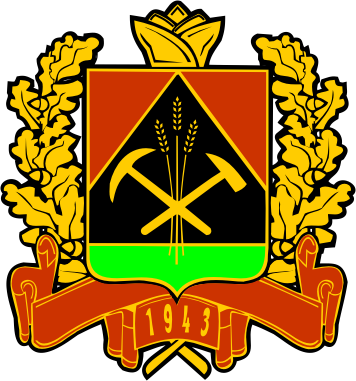 КОЛЛЕГИЯАДМИНИСТРАЦИИ КЕМЕРОВСКОЙ ОБЛАСТИПОСТАНОВЛЕНИЕот «  19  »  июля  2018  г.  №  302г. КемеровоО внесении изменений в постановление Коллегии Администрации Кемеровской области от 16.09.2016 № 362 «Об утверждении государственной программы Кемеровской области «Экология, недропользование и рациональное водопользование» на 2017 – 2020 годы»В     соответствии    с   Законом   Кемеровской   области  от    11.12.2017  № 102-ОЗ «Об областном бюджете на 2018 год и на плановый период 2019 и 2020 годов» (в редакции законов Кемеровской области от 26.02.2018 № 7-ОЗ, 
от 28.03.2018 № 12-ОЗ, от 29.03.2018 № 17-ОЗ, от 04.05.2018 № 23-ОЗ, от 14.06.2018 № 41-ОЗ) Коллегия Администрации Кемеровской области постановляет:Внести в постановление Коллегии Администрации Кемеровской области от 16.09.2016 № 362 «Об утверждении государственной программы Кемеровской области «Экология, недропользование и рациональное водопользование» на 2017 – 2020 годы» (в редакции постановлений Коллегии Администрации Кемеровской области от 16.12.2016 № 504, от 11.01.2017 № 7, от 28.09.2017 № 505, от 18.01.2018 № 14) следующие изменения:Пункт 3 изложить в следующей редакции:«3. Контроль за исполнением настоящего постановления возложить на начальника департамента природных ресурсов и экологии Кемеровской области С.В. Высоцкого.». Государственную программу Кемеровской области «Экология, недропользование и рациональное водопользование» на 2017 – 2020 годы, утверждённую постановлением, изложить в новой редакции согласно приложению к настоящему постановлению. Настоящее постановление подлежит опубликованию на сайте «Электронный бюллетень Коллегии Администрации Кемеровской области».Контроль за исполнением настоящего постановления возложить на начальника департамента природных ресурсов и экологии Кемеровской области С.В. Высоцкого.Приложениек постановлению КоллегииАдминистрации Кемеровской областиот 19 июля 2018 г. № 302Государственная программа Кемеровской области «Экология, недропользование и рациональное водопользование»на 2017 – 2020 годы Паспорт государственной программы Кемеровской области«Экология, недропользование и рациональное водопользование» 
на 2017 – 2020 годы 1. Характеристика текущего состояния в Кемеровской области сферы деятельности, для решения задач которой разработана Государственная программа, с указанием основных показателей и формулировкой основных проблем1.1. Охрана окружающей среды и обеспечение экологической безопасности на территории Кемеровской областиЭкологическая ситуация в области продолжает оставаться достаточно напряжённой. К числу основных экологических проблем по-прежнему относятся: загрязнение атмосферного воздуха; загрязнение и истощение водных объектов; образование отходов производства и потребления; загрязнение и деградация почвенно-земельных ресурсов; снижение биологического разнообразия Кемеровской области, увеличение числа редких и исчезающих видов животных, растений и грибов; низкая экологическая культура населения.При этом сценарий долгосрочного социально-экономического развития Кемеровской области показывает дальнейшее увеличение техногенной нагрузки на все компоненты природной среды региона.Объем выбросов вредных (загрязняющих) веществ в атмосферный воздух от стационарных источников выбросов в 2016 году составил 1 349,484 тыс. т вредных (загрязняющих) веществ. За период с 2006 по 2016 год суммарные валовые выбросы загрязняющих веществ в атмосферный воздух от стационарных источников увеличились на 7,090 тыс. т (0,5 %), в основном за счёт выбросов углеводородов (без летучих органических соединений) – метана. Однако масса выбросов диоксида азота снизилась на 3,712 тыс. т, твёрдых веществ – на 51,754 тыс. т и оксида углерода – на 139,889 тыс. т и составила 95 %, 73 % и 63 % к уровню 2006 года соответственно. Вместе с тем в г. Кемерово степень загрязнения воздуха оценивается как высокая, в г. Новокузнецке как очень высокая.В 2016 году объём образования отходов производства и потребления составил 2,8 млрд. т, при этом более 90 % – это отходы от деятельности угольных предприятий региона (вскрышная порода). Необходимость решения экологических проблем является основой реализации Государственной программы.В целях предотвращения негативного воздействия намечаемой хозяйственной деятельности, установления соответствия документации, обосновывающей такую деятельность, экологическим требованиям, предусмотренным техническими регламентами и законодательством в области охраны окружающей среды, в Кемеровской области организуется и проводится государственная экологическая экспертиза объектов регионального уровня.Одной из значимых проблем, решаемых в рамках Государственной программы, является сохранение растительного и животного мира на территории области. С 2000 года издаётся Красная книга Кемеровской области, повышающая возможность сохранения и восстановления редких и находящихся под угрозой исчезновения видов животных, растений и грибов в области.В Красную книгу Кемеровской области, изданную в 2012 году, внесено 300 видов, из них 135 видов животных и 165 видов растений, грибов и лишайников. В настоящее время в соответствии с Законом Кемеровской области от 03.08.2000 № 56-ОЗ «О Красной книге Кемеровской области» осуществляются мероприятия по ведению региональной Красной книги, включая сбор и анализ данных об объектах животного и растительного мира, ежегодный мониторинг состояния видов животного и растительного мира, занесённых в Красную книгу Кемеровской области, и другие. Следующее издание региональной Красной книги запланировано на 2022 год.Кемеровская область – крупнейший индустриальный центр России, имеющий выраженную сырьевую специализацию. Интенсивное развитие Кемеровской области привело к возникновению такой проблемы как накопленный вред окружающей среде. На территории Кемеровской области существует ряд объектов накопленного вреда окружающей среде (бывшие заводы, терриконы бывших шахт, хвостохранилища обогатительных фабрик и др.). Реализация проектов по ликвидации объектов накопленного вреда окружающей среде Кемеровской области позволит улучшить экологическую ситуацию в регионе, вовлечь высвобождающиеся земельные участки в хозяйственный оборот.В целях снижения негативной нагрузки на окружающую среду в г. Белово с 2015 года ведется работа по ликвидации бывшего Беловского цинкового завода. В 2015 – 2016 гг. проведены работы по ликвидации бывшего сернокислотного цеха – 4 га.В настоящее время Министерство природных ресурсов и экологии Российской Федерации ведет формирование государственного реестра объектов накопленного вреда окружающей среде. Ликвидация накопленного вреда окружающей среде осуществляется на объектах накопленного вреда окружающей среде, включённых в государственный реестр объектов накопленного вреда окружающей среде.Для включения объектов, расположенных на территории Кемеровской области, в указанный реестр необходимо провести дополнительные исследования имеющихся объектов с привлечением аккредитованных лабораторий.Не менее важным является повышение уровня экологической культуры, развитие системы экологического образования и просвещения населения области. Это становится возможным благодаря проведению массовых мероприятий экологической направленности, в том числе уроков экологической грамотности, акций, субботников, конкурсов, семинаров, конференций и других. Ежегодно в соответствии с постановлением Коллегии Администрации Кемеровской области от 26.10.2012 № 449 в Кузбассе проводятся Дни защиты от экологической опасности, в которых активное участие принимают около одного миллиона жителей области. Также традиционно проводятся массовые международные, всероссийские и областные акции и субботники «Час Земли», «Зелёная весна», «Зелёная Россия», «Вода России», «Чистая река – чистые берега», «Соберём. Сдадим. Переработаем», «Живи, родник!», областные конкурсы «Семья. Экология. Культура», «Зелёный листок».Проводится работа по обеспечению населения и организаций на территории Кемеровской области достоверной экологической информацией: издаётся ежегодный доклад о состоянии и охране окружающей среды Кемеровской области; ежеквартально издаётся газета «Экологический вестник Кузбасса»; вопросы о качестве окружающей среды Кемеровской области и путях решения экологических проблем Кузбасса освещаются в региональных печатных и телевизионных средствах массовой информации и в информационно-телекоммуникационной сети «Интернет».Необходимо и дальше проводить мероприятия, направленные на повышение экологической культуры жителей Кемеровской области.1.2. Недропользование На территории Кемеровской области открыты, разведаны и разрабатываются сотни месторождений топливно-энергетического, металлургического и нерудного сырья, но, несмотря на то, что регион является одним из ведущих по добыче полезных ископаемых, Кемеровская область испытывает нехватку общераспространённых полезных ископаемых.Так, например, в настоящее время на территорию области ввозятся строительные пески, необходимые для производства сухих строительных смесей. Строительная индустрия области испытывает дефицит в глинах, пригодных для изготовления кирпича, в песках для приготовления штукатурных и кладочных растворов, а также для использования их в качестве заполнителя в бетон. Частично потребность в этих видах сырья удовлетворяется за счёт фракционирования песчано-гравийных смесей с получением песков-отсевов и щебня различных классов крупности. Однако перспективы развития сырьевой базы песчано-гравийных смесей в области крайне ограничены. Почти все месторождения расположены в зонах санитарной охраны действующих водозаборов питьевого и хозяйственного водоснабжения.В связи с этим перспективным следует считать путь ликвидации возникшего дефицита строительного сырья за счёт рационального использования ресурсов выявленных ранее, но детально не разведанных участков месторождений общераспространённых полезных ископаемых. Решение этой задачи возможно путём выдачи лицензий на право пользования этими участками недр через проведение аукционов, разведки и постановки полученных запасов полезных ископаемых на государственный учёт на основании заключения государственной экспертизы о промышленной значимости разведанных полезных ископаемых и осуществления контроля за выполнением условий лицензионных соглашений.Основной проблемой в области рационального использования минерально-сырьевых ресурсов Кемеровской области является невыполнение пользователями недр лицензионных соглашений в части соблюдения сроков начала проведения и объёмов геолого-разведочных работ, представления на государственную экспертизу отчётов о результатах работ и материалов подсчёта запасов полезных ископаемых, согласования и утверждения проектной документации на разработку месторождений, сроков ввода их в эксплуатацию и выхода на проектные мощности.1.3. Водное хозяйство и водные отношенияГидрографическая сеть, имеющаяся на территории Кемеровской области, принадлежит бассейну верхней Оби, представлена густой сетью малых и средних рек, озёрами, водохранилищами, болотами. Всего по территории области протекает 32 109 рек общей протяжённостью 76 479 км.На территории Кемеровской области имеются водохозяйственные системы промышленного, сельскохозяйственного и коммунального водоснабжения и водоотведения, в том числе накопители жидких отходов (гидроотвалы, шламонакопители, флотохвостохранилища, отстойники, гидрозолоотвалы); пруды, обеспечивающие регулирование стока рек и временных водотоков, являющиеся стратегическим запасом водных ресурсов на случай пожаров и засухи.Наиболее крупными водохранилищами являются Кара-Чумышское (62,46 куб. км), Беловское (59,0 куб. км), Дудетское (41,0 куб. км), Журавлёвское (31,59 куб. км), которые используются для хозяйственно–питьевого и технического водоснабжения, рыборазведения и рекреации.В Кузбассе значительное воздействие на водные ресурсы оказывают промышленные предприятия. Объем забора (изъятия) водных ресурсов из поверхностных водных объектов, расположенных на территории Кемеровской области, в 2016 году составил 1987,527 млн. куб. м. В 2016 году объем сброса сточных вод в поверхностные водные
объекты составил 1709,222 млн. куб. м, из них загрязнённых сточных
вод – 443,991 млн. куб. м, нормативно очищенных – 147,541 млн. куб. м.Основными проблемами водохозяйственного комплекса Кемеровской области являются:применение устаревших водоёмких производственных технологий, недостаточная степень оснащённости водозаборных сооружений системами приборного учёта, высокий уровень потерь воды при транспортировке;сохраняющийся высокий уровень сбросов загрязняющих веществ в поверхностные водные объекты, вызванный высоким износом сооружений и использованием устаревших технологий производства и очистки вод;нелегитимное использование поверхностных водных объектов;значительный уровень износа гидротехнических сооружений;значительная площадь территорий, подверженных негативному воздействию вод;недостаточная оснащённость системы государственного мониторинга водных объектов.Из-за наводнений в период паводков и другого негативного воздействия вод на территории Кемеровской области периодически происходят затопление и подтопление населённых пунктов, объектов экономики и социальной сферы, сельскохозяйственных угодий; разрушение берегов водных объектов в черте населённых пунктов.Общая протяжённость береговой линии водных объектов в границах поселений на территории Кемеровской области составляет 7 000 км. Численность населения, проживающего на территории Кемеровской области, подверженного негативному воздействию вод при прохождении паводков обеспеченностью 1 %, в том числе на территориях, защищённых в результате реализации водохозяйственных мероприятий (работы по увеличению пропускной способности русел рек и др.), – 188 391 чел.Протяжённость участков русел рек, нуждающихся в увеличении пропускной способности, включая участки, на которых соответствующие работы осуществлены, составляет 395 км.Площадь населённых пунктов, попадающих в зону затопления во время паводков, составляет 301,122 кв. км, где проживают 45 329 чел.Среднемноголетний ущерб, наносимый паводками, составляет 
400 млн. руб.К наиболее опасным участкам относятся участки рек Томь (Междуреченский, Новокузнецкий городские округа), Кондома (Таштагольское городское поселение, Калтанский и Осинниковский городские округа), Мрас-Су (Усть-Кабырзинское сельское поселение Таштагольского муниципального района, Мысковский городской округ).В 2004 году наблюдались высокие уровни воды в реках Мрас-Су, Кондома и Томь. Было затоплено более 4 тыс. домов, примерно столько же дачных и садовых участков. Пострадало более 20 тыс. чел., погибло 10 чел. Пострадали все населённые пункты, расположенные по берегам реки Кондома (критические отметки были превышены на 2 – 2,5 м). Ущерб составил 750 млн. руб. Наибольшему затоплению подверглись п. Малышев Лог (Калтанский городской округ) и Таштагольское городское поселение.Актуальной проблемой являются русловые процессы, приводящие к разрушению берегов рек и водохранилищ. Катастрофическая ситуация сложилась на реках Урюп (д. Изындаево Тяжинского муниципального района), Кия (с. Усть-Серта Чебулинского муниципального района), Яя (Яйское городское поселение Яйского муниципального района), Иня (Ленинск-Кузнецкий городской округ). На отдельных участках скорость разрушения берегов рек составляет до 10 м/год. В результате обрушения берегов, которое особенно интенсивно происходит в паводковый период, уничтожены десятки жилых домов, нанесён значительный материальный ущерб.По данным ФГБУ «ВерхнеОбьрегионводхоз», а также ООО «Кузбассгидротехпроект», на территории Кемеровской области находится 33 дамбы общей протяжённостью 89,073 км. По 26 из 33 дамб, сведения о которых имеются в материалах ФГБУ «ВерхнеОбьрегионводхоз», проектная документация отсутствует, поэтому достоверных данных о площади защищаемой территории, численности защищаемого населения, а также об обеспеченности паводка, на которую они рассчитаны, нет.Не обеспечивают в полной мере защиту населённых пунктов от паводков 14 дамб. В неудовлетворительном состоянии находятся 11 дамб общей протяжённостью 50,13 км.Требуются реконструкция левобережной дамбы на реке Томь в районе п. Чебал-Су Междуреченского городского округа, строительство дамб на реке Кондома для защиты п. Малышев Лог Калтанского городского округа, с. Ашмарино и п. Смирновка Новокузнецкого муниципального района.По состоянию на 14.06.2017 на территории Кемеровской области учтены гидротехнические сооружения (далее – ГТС) 85 прудов, расположенные непосредственно на водных объектах федеральной собственности, в нижнем бьефе которых расположены населённые пункты и социально значимые объекты. Из них:в муниципальной собственности – 68 ГТС, в собственности Кемеровской области – 0 ГТС,в федеральной собственности – 4 ГТС,в частной собственности – 5 ГТС,не имеют собственника (бесхозяйные) – 8 ГТС.74 ГТС (8 бесхозяйных и 66 находящихся в муниципальной собственности) предназначены для регулирования поверхностного стока, создания стратегического запаса водных ресурсов на случай пожаров и засухи, обеспечения безопасности населения и объектов экономики от негативного воздействия вод. Из них требуют капитального ремонта
ГТС 17 прудов, из которых 13 находятся в муниципальной собственности, 4 являются бесхозяйными.2 ГТС – в составе придорожных водоёмов (1 находится в муниципальной собственности, 1 – бесхозяйное); ГТС 2 прудов обеспечивают техническое и хозяйственно-питьевое водоснабжение, находятся в муниципальной (1 ГТС) и федеральной собственности (1 ГТС) соответственно. 2. Описание целей и задач Государственной программыЦель 1. Повышение уровня экологической безопасности и сохранение природных систем.Цель 2. Устойчивое обеспечение экономики Кемеровской области запасами минерального сырья и геологической информацией о недрах.Цель 3. Устойчивое водопользование при сохранении водных экосистем и обеспечение защищённости населения и объектов экономики и социальной сферы от негативного воздействия вод.Цель 4. Обеспечение эффективной деятельности ДПР Кемеровской области и подведомственного ему ГКУ Кемеровской области «ОКПР».Задачи, направленные на достижение цели 1Задача 1. Снижение общей антропогенной нагрузки на окружающую среду на основе повышения экологической эффективности экономики.Задача 2. Сохранение и восстановление биологического разнообразия Кемеровской области.Задача 3. Повышение эффективности мониторинга окружающей среды.Задача 4. Организация и обеспечение выполнения работ и научных исследований по вопросам охраны окружающей среды на территории Кемеровской области.Задача 5. Обеспечение эффективного функционирования системы регулирования и управления в области охраны окружающей среды и экологической безопасности.Задачи, направленные на достижение цели 2Задача 6. Повышение геологической изученности территории Кемеровской области, получение геологической информации.Задача 7. Обеспечение воспроизводства минерально-сырьевой базы на территории Кемеровской области.Задача 8. Удовлетворение потребностей строительной индустрии Кемеровской области в строительных материалах.Задача 9. Обеспечение рационального использования минерально-сырьевых ресурсов Кемеровской области.Задачи, направленные на достижение цели 3Задача 10. Обеспечение социально-экономических потребностей в водных ресурсах, охраны и восстановления водных объектов, эффективного и рационального использования водных ресурсов, удовлетворения потребностей населения и хозяйствующих субъектов Кемеровской области в водных ресурсах в требуемом количестве и в соответствии с показателями качества воды в водных объектах.Задача 11. Предотвращение негативного воздействия вод и ликвидация его последствий в отношении водных объектов, находящихся в федеральной собственности и полностью расположенных на территории Кемеровской области.Задача 12. Ликвидация локальных дефицитов водных ресурсов на территории Кемеровской области.Задача 13. Восстановление и экологическая реабилитация водных объектов, утративших способность к самоочищению, улучшение их экологического состояния. Задача 14. Повышение эксплуатационной надёжности бесхозяйных и муниципальных гидротехнических сооружений прудов (водохранилищ) (гидроузлов), расположенных в пределах водных объектов федеральной собственности и (или) обеспечивающих безопасность населения и объектов экономики от негативного воздействия вод (за исключением сооружений транспортного назначения и сооружений, обеспечивающих технологические схемы систем промышленного, сельскохозяйственного и коммунального водоснабжения и водоотведения).Задача 15. Обеспечение населённых пунктов, объектов экономики и социальной сферы сооружениями инженерной защиты.Задачи, направленные на достижение цели 4Задача 16. Повышение качества оказания государственных услуг и исполнения государственных функций в сфере воспроизводства и использования минерально-сырьевых и водных ресурсов.Задача 17. Обеспечение эффективного управления государственными финансами в сфере воспроизводства и использования минерально-сырьевых и водных ресурсов.3. Перечень подпрограмм Государственной программы с кратким описанием подпрограмм, основных мероприятий и мероприятий Государственной программыНастоящая Государственная программа, исходя из целей, масштабности и сложности решаемых задач, сгруппированных по направлениям деятельности, разделена на следующие подпрограммы:1. «Охрана окружающей среды» (подпрограмма разработана в соответствии с государственной программой Российской Федерации «Охрана окружающей среды» на 2012 – 2020 годы, утверждённой постановлением Правительства Российской Федерации от 15.04.2014 № 326).2. «Минерально-сырьевые ресурсы» (подпрограмма разработана в соответствии с подпрограммой 1 «Воспроизводство минерально-сырьевой базы, геологическое изучение недр» государственной программы Российской Федерации «Воспроизводство и использование природных ресурсов», утверждённой постановлением Правительства Российской Федерации от 15.04.2014 № 322).3. «Развитие водохозяйственного комплекса» (подпрограмма разработана в соответствии с подпрограммой 2 «Использование водных ресурсов» государственной программы Российской Федерации «Воспроизводство и использование природных ресурсов», утверждённой постановлением Правительства Российской Федерации от 15.04.2014 № 322, и федеральной целевой программой «Развитие водохозяйственного комплекса Российской Федерации в 2012 – 2020 годах» (далее – ФЦП), утверждённой постановлением Правительства Российской Федерации от 19.04.2012 № 350, входящей в состав указанной государственной программы).4. «Обеспечение реализации Государственной программы» (подпрограмма разработана в соответствии с аналогичными подпрограммами государственных программ Российской Федерации, указанных выше).4. Ресурсное обеспечение реализации Государственной программы5. Сведения о планируемых значениях целевых показателей (индикаторов) Государственной программы (по годам реализации Государственной программы)6. Методика оценки эффективности Государственной программыНастоящая методика представляет собой алгоритм оценки эффективности Государственной программы и её подпрограмм, основана на оценке эффективности использования бюджетных средств, направленных на её реализацию.Оценка эффективности Государственной программы и её подпрограмм представляет собой механизм контроля степени выполнения программных мероприятий в зависимости от степени достижения задач, определённых Государственной программой, в целях оптимального использования средств на выполнение поставленных задач.Эффективность Государственной программы и её подпрограмм оценивается по следующим критериям:1) коэффициент (степень) достижения значений целевых показателей (индикаторов);2) коэффициент (степень) финансирования;3) коэффициент эффективности использования бюджетных средств.Оценка эффективности проводится ежегодно ответственным исполнителем (координатором) Государственной программы на основании сведений за отчётный год, представленных исполнителями Государственной программы, в следующем порядке.1. По формуле 1 определяется коэффициент (степень) достижения плановых значений целевых показателей (индикаторов) Государственной программы и подпрограмм:где: – коэффициент достижения плановых значений целевых показателей (индикаторов) Государственной программы;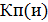 n – количество целевых показателей (индикаторов) Государственной программы;Ф – фактическое значение целевого показателя (индикатора) решения задач Государственной программы за отчётный год;П – планируемое значение достижения целевого показателя (индикатора) Государственной программы (подпрограммы) за отчётный год.Если уменьшение значения целевого показателя (индикатора) является положительной динамикой, показатели Ф и П в формуле меняются местами.Для целевых показателей (индикаторов), плановое значение которых равно нулю, при расчёте коэффициента (степени) достижения плановых значений по формуле 1 принимаются следующие допущения: 1) если фактическое значение целевого показателя (индикатора) равно его плановому значению (нулю), то Фi / Пi = 1; 2) если фактическое значение целевого показателя (индикатора) не равно нулю и это является положительным результатом, то Фi / Пi = 1;3) если фактическое значение целевого показателя (индикатора) не равно нулю и это является отрицательным результатом, Фi / Пi = 0.2. По формуле 2 определяется коэффициент (степень) финансирования Государственной программы (подпрограммы), который характеризует соответствие фактических объёмов финансирования запланированному уровню:,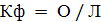 где: – коэффициент (степень) финансирования Государственной программы (подпрограммы);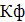 О – фактический объем финансирования;Л – лимит бюджетных ассигнований.3. По формуле 3 определяется коэффициент эффективности использования бюджетных средств (Кэ) в рассматриваемом периоде: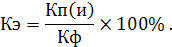 Оценка эффективности тем выше, чем выше уровень достижения плановых значений целевых показателей (индикаторов) и меньше уровень использования бюджетных средств. Установлены следующие критерии оценки эффективности использования бюджетных средств, выделенных на реализацию Государственной программы и её подпрограмм.Приложение 
к государственной программе Кемеровской области «Экология, недропользование и рациональное водопользование» на 2017-2020 годы
Правила предоставления и распределения субсидии из областного бюджета бюджетам муниципальных образований Кемеровской области на софинансирование мероприятий в области использования и охраны водных объектов 1. Настоящие Правила разработаны в соответствии с требованиями пункта 2 статьи 79.1, пункта 4 статьи 179 Бюджетного кодекса Российской Федерации и устанавливают порядок, условия и методику предоставления и распределения субсидии из областного бюджета бюджетам муниципальных образований Кемеровской области на софинансирование мероприятий в области использования и охраны водных объектов.2. Субсидия предоставляется в целях софинансирования расходных обязательств муниципальных образований Кемеровской области 
(далее – муниципальные образования), возникающих при реализации мероприятий муниципальных программ по следующим направлениям:а) ликвидация локальных дефицитов водных ресурсов, повышение рациональности использования водных ресурсов (строительство и реконструкция гидроузлов прудов (водохранилищ) сезонного и многолетнего регулирования стока);б) обеспечение защищённости населения, объектов экономики и социальной сферы от негативного воздействия вод, в том числе:капитальный ремонт и реконструкция муниципальных гидротехнических сооружений прудов, расположенных в пределах водных объектов федеральной собственности и (или) обеспечивающих безопасность населения и объектов экономики от негативного воздействия вод (за исключением сооружений транспортного назначения и сооружений, обеспечивающих технологические схемы систем промышленного, сельскохозяйственного и коммунального водоснабжения и водоотведения);строительство, реконструкция, капитальный ремонт сооружений инженерной защиты.3. Исполнительным органом государственной власти Кемеровской области, ответственным за реализацию мероприятий, предусмотренных настоящими Правилами, является департамент природных ресурсов и экологии Кемеровской области (далее – департамент).4. Отбор муниципальных образований для предоставления субсидии производится департаментом на основании следующих критериев: а) наличие на территории муниципального образования гидротехнических сооружений, находящихся в аварийном или неудовлетворительном состоянии, являющихся муниципальной собственностью, авария на которых может повлечь причинение вреда жизни, здоровью физических лиц, имуществу физических и юридических лиц;б) наличие на территории муниципального образования населения и социально значимых объектов, подверженных негативному воздействию вод, требующих выполнения мероприятий по их защите.5. Субсидия предоставляется муниципальным образованиям Кемеровской области при следующих условиях:а) наличие утверждённой муниципальной программы, предусматривающей реализацию мероприятий по направлениям, указанным в пункте 2 настоящих Правил;б) наличие в правовом акте (проекте правового акта) о местном бюджете муниципального образования бюджетных ассигнований на исполнение в очередном финансовом году и плановом периоде расходных обязательств, на софинансирование которых предоставляется субсидия;в) наличие утверждённой проектной документации, прошедшей в установленном порядке экспертизу и проверку достоверности сметной стоимости объекта;г) представление заявки на предоставление субсидии с пакетом обосновывающих документов (далее – бюджетная заявка) в соответствии с требованиями, ежегодно утверждаемыми Федеральным агентством водных ресурсов при формировании бюджетных проектировок на очередной финансовый год и плановый период.6. Бюджетные заявки на очередной финансовый год и плановый период представляются органом местного самоуправления муниципального образования Кемеровской области в департамент не позднее 15 января года, предшествующего очередному году планируемого периода.Бюджетные заявки могут быть представлены в иные сроки согласно решениям и поручениям Правительства Российской Федерации, Министерства природных ресурсов и экологии Российской Федерации, Федерального агентства водных ресурсов. 7. Департамент рассматривает представленные бюджетные заявки и принимает решение о предоставлении субсидии либо решение об отказе в предоставлении субсидии в случае несоответствия документов, представленных в составе заявки, установленным требованиям.8. Распределение субсидии между бюджетами муниципальных образований осуществляется в пределах средств, предусмотренных в законе об областном бюджете на текущий финансовый год и на плановый период, исходя из следующих показателей:а) потребность в средствах на реализацию мероприятий, указанных в пункте 2 настоящих Правил, на соответствующий финансовый год;б) размер субсидии бюджету муниципального образования за счёт средств областного бюджета, в том числе за счёт субсидии из федерального бюджета, устанавливается по следующим формулам:VСУБС.= С – VМБ, VФБ = УФБ × VСУБС.,VОБ = VСУБС. – VФБ,где:VСУБС., тыс. рублей – общий объём субсидии бюджету муниципального образования;VФБ, VОБ, тыс. рублей – размер субсидии из федерального и областного бюджета соответственно;УФБ, процентов – предельный уровень софинансирования расходного обязательства Кемеровской области из федерального бюджета, утверждённый уполномоченным федеральным органом исполнительной власти;С, тыс. рублей – сметная стоимость работ и затрат по реализации мероприятия, планируемых к освоению в соответствующем финансовом году, определяемая на основании утверждённой проектной документации;VМБ, тыс. рублей – объём софинансирования за счёт средств местного бюджета, определяемый с учётом уровня софинансирования расходного обязательства муниципального образования за счёт средств местного бюджета.Уровень софинансирования расходного обязательства муниципального образования за счёт средств местного бюджета должен составлять не менее 1 % от стоимости реализации мероприятия.Распределение (перераспределение) субсидии бюджетам муниципальных образований из бюджета Кемеровской области утверждается нормативным правовым актом Коллегии Администрации Кемеровской области.9. Субсидия предоставляется на основании соглашения, заключённого департаментом с органом местного самоуправления муниципального образования Кемеровской области (далее – получатель субсидии), в котором предусматриваются: размер предоставляемой субсидии, условия и сроки её предоставления; целевое назначение субсидии; сведения об объёме бюджетных ассигнований, предусмотренных в местном бюджете на финансовое обеспечение расходных обязательств, на софинансирование которых предоставляется субсидия, в размере, необходимом для обеспечения уровня софинансирования; сведения о наличии утверждённой проектно-сметной документации, положительных заключений экспертизы проектной документации и о достоверности сметной стоимости объекта (реализации мероприятия);  наличие нормативного правового акта муниципального образования, устанавливающего расходное обязательство муниципального образования, на исполнение которого предоставляется субсидия;  значения показателей результативности предоставления использования субсидии, соответствующих целевым индикаторам Государственной программы, и обязательства органа местного самоуправления по их достижению; сроки, формы и порядок представления отчётной документации о расходах муниципального бюджета, источником финансового обеспечения которых является субсидия, а также о достижении значений показателей результативности предоставления субсидии, предусмотренных соглашением; обязательство муниципального образования по согласованию с департаментом муниципальных программ, софинансируемых за счёт средств бюджета Кемеровской области, внесения в них изменений, которые влекут изменение объёмов финансирования и (или) показателей результативности муниципальных программ и (или) изменение состава мероприятий указанных программ, на которые предоставляется субсидия;  порядок осуществления контроля за соблюдением условий соглашения; ответственность сторон за нарушение условий соглашения; форма заявки на перечисление субсидии бюджетам муниципальных образований; график перечисления субсидии; график финансирования за счёт средств муниципального бюджета; иные условия, определяемые по соглашению сторон.Внесение в соглашение о предоставлении субсидии изменений, предусматривающих ухудшение значения показателей результативности использования субсидии, не допускается в течение всего периода действия соглашения о предоставлении субсидии, за исключением случаев, если выполнение условий предоставления субсидии оказалось невозможным вследствие обстоятельств непреодолимой силы, а также в случае сокращения размера субсидии.10. При заключении соглашения о предоставлении субсидии получатель субсидии представляет в департамент следующие надлежаще оформленные и заверенные документы:а) выписку из нормативного правового акта о местном бюджете, подтверждающую включение в бюджет муниципального образования средств на финансовое обеспечение расходных обязательств муниципального образования, на софинансирование которых предоставляются субсидии;б) выписку из муниципальной программы, содержащей заявляемые мероприятия.11. Главное финансовое управление Кемеровской области доводит предельные объёмы финансирования департаменту на основании представленной заявки в пределах утверждённых лимитов бюджетных обязательств.12. Перечисление средств субсидии в бюджет муниципального образования осуществляется на основании заявки о перечислении субсидии, представляемой получателем субсидии в департамент по форме и в срок, установленный соглашением.13. Получатель субсидии несёт ответственность за достоверность представляемых в департамент сведений и целевое использование субсидии в соответствии с бюджетным законодательством Российской Федерации.14. Остаток бюджетных средств, не использованных получателем субсидии в текущем финансовом году, подлежит возврату в областной бюджет в соответствии с законодательством Российской Федерации и Кемеровской области.15. Контроль за соблюдением получателем субсидии целей, условий и порядка предоставления субсидий осуществляется департаментом, а также органами государственного финансового контроля в соответствии с действующим бюджетным законодательством Российской Федерации.И.о. временно исполняющего обязанности ГубернатораКемеровской областиВ.Н. ЧерновНаименование государственной программыГосударственная программа Кемеровской области «Экология, недропользование и рациональное водопользование» на 2017 – 2020 годы (далее – Государственная программа)Государственная программа Кемеровской области «Экология, недропользование и рациональное водопользование» на 2017 – 2020 годы (далее – Государственная программа)Государственная программа Кемеровской области «Экология, недропользование и рациональное водопользование» на 2017 – 2020 годы (далее – Государственная программа)Директор Государственной программыЗаместитель Губернатора Кемеровской области (по топливно-энергетическому комплексу и экологии)Заместитель Губернатора Кемеровской области (по топливно-энергетическому комплексу и экологии)Заместитель Губернатора Кемеровской области (по топливно-энергетическому комплексу и экологии)Ответственный исполнитель (координатор) 
Государственной программыДепартамент природных ресурсов и экологии Кемеровской области 
(далее – ДПР Кемеровской области)Департамент природных ресурсов и экологии Кемеровской области 
(далее – ДПР Кемеровской области)Департамент природных ресурсов и экологии Кемеровской области 
(далее – ДПР Кемеровской области)Исполнители Государственной программыДПР Кемеровской областиДПР Кемеровской областиДПР Кемеровской областиНаименование подпрограмм Государственной программы1. «Охрана окружающей среды».2. «Минерально-сырьевые ресурсы».3. «Развитие водохозяйственного комплекса».4. «Обеспечение реализации Государственной программы»1. «Охрана окружающей среды».2. «Минерально-сырьевые ресурсы».3. «Развитие водохозяйственного комплекса».4. «Обеспечение реализации Государственной программы»1. «Охрана окружающей среды».2. «Минерально-сырьевые ресурсы».3. «Развитие водохозяйственного комплекса».4. «Обеспечение реализации Государственной программы»Цели Государственной программы1. Повышение уровня экологической безопасности и сохранение природных систем.2. Устойчивое обеспечение экономики Кемеровской области запасами минерального сырья и геологической информацией о недрах.3. Устойчивое водопользование при сохранении водных экосистем и обеспечение защищённости населения и объектов экономики и социальной сферы от негативного воздействия вод.4. Обеспечение эффективной деятельности 
ДПР Кемеровской области и подведомственного ему ГКУ Кемеровской области «Областной комитет природных ресурсов»
(далее – ГКУ Кемеровской области «ОКПР»)1. Повышение уровня экологической безопасности и сохранение природных систем.2. Устойчивое обеспечение экономики Кемеровской области запасами минерального сырья и геологической информацией о недрах.3. Устойчивое водопользование при сохранении водных экосистем и обеспечение защищённости населения и объектов экономики и социальной сферы от негативного воздействия вод.4. Обеспечение эффективной деятельности 
ДПР Кемеровской области и подведомственного ему ГКУ Кемеровской области «Областной комитет природных ресурсов»
(далее – ГКУ Кемеровской области «ОКПР»)1. Повышение уровня экологической безопасности и сохранение природных систем.2. Устойчивое обеспечение экономики Кемеровской области запасами минерального сырья и геологической информацией о недрах.3. Устойчивое водопользование при сохранении водных экосистем и обеспечение защищённости населения и объектов экономики и социальной сферы от негативного воздействия вод.4. Обеспечение эффективной деятельности 
ДПР Кемеровской области и подведомственного ему ГКУ Кемеровской области «Областной комитет природных ресурсов»
(далее – ГКУ Кемеровской области «ОКПР»)Задачи Государственной программы1. Снижение общей антропогенной нагрузки на окружающую среду на основе повышения экологической эффективности экономики.2. Сохранение и восстановление биологического разнообразия Кемеровской области.3. Повышение эффективности мониторинга окружающей среды.4. Организация и обеспечение выполнения работ и научных исследований по вопросам охраны окружающей среды на территории Кемеровской области.5. Обеспечение эффективного функционирования системы регулирования и управления в области охраны окружающей среды и экологической безопасности.6. Повышение геологической изученности территории Кемеровской области, получение геологической информации.7. Обеспечение воспроизводства минерально-сырьевой базы на территории Кемеровской области.8. Удовлетворение потребностей строительной индустрии Кемеровской области в строительных материалах.1. Снижение общей антропогенной нагрузки на окружающую среду на основе повышения экологической эффективности экономики.2. Сохранение и восстановление биологического разнообразия Кемеровской области.3. Повышение эффективности мониторинга окружающей среды.4. Организация и обеспечение выполнения работ и научных исследований по вопросам охраны окружающей среды на территории Кемеровской области.5. Обеспечение эффективного функционирования системы регулирования и управления в области охраны окружающей среды и экологической безопасности.6. Повышение геологической изученности территории Кемеровской области, получение геологической информации.7. Обеспечение воспроизводства минерально-сырьевой базы на территории Кемеровской области.8. Удовлетворение потребностей строительной индустрии Кемеровской области в строительных материалах.1. Снижение общей антропогенной нагрузки на окружающую среду на основе повышения экологической эффективности экономики.2. Сохранение и восстановление биологического разнообразия Кемеровской области.3. Повышение эффективности мониторинга окружающей среды.4. Организация и обеспечение выполнения работ и научных исследований по вопросам охраны окружающей среды на территории Кемеровской области.5. Обеспечение эффективного функционирования системы регулирования и управления в области охраны окружающей среды и экологической безопасности.6. Повышение геологической изученности территории Кемеровской области, получение геологической информации.7. Обеспечение воспроизводства минерально-сырьевой базы на территории Кемеровской области.8. Удовлетворение потребностей строительной индустрии Кемеровской области в строительных материалах.9. Обеспечение рационального использования минерально-сырьевых ресурсов Кемеровской области.10. Обеспечение социально-экономических потребностей в водных ресурсах, охраны и восстановления водных объектов, эффективного и рационального использования водных ресурсов, удовлетворения потребностей населения и хозяйствующих субъектов Кемеровской области в водных ресурсах в требуемом количестве и в соответствии с показателями качества воды в водных объектах.9. Обеспечение рационального использования минерально-сырьевых ресурсов Кемеровской области.10. Обеспечение социально-экономических потребностей в водных ресурсах, охраны и восстановления водных объектов, эффективного и рационального использования водных ресурсов, удовлетворения потребностей населения и хозяйствующих субъектов Кемеровской области в водных ресурсах в требуемом количестве и в соответствии с показателями качества воды в водных объектах.9. Обеспечение рационального использования минерально-сырьевых ресурсов Кемеровской области.10. Обеспечение социально-экономических потребностей в водных ресурсах, охраны и восстановления водных объектов, эффективного и рационального использования водных ресурсов, удовлетворения потребностей населения и хозяйствующих субъектов Кемеровской области в водных ресурсах в требуемом количестве и в соответствии с показателями качества воды в водных объектах.11. Предотвращение негативного воздействия вод и ликвидация его последствий в отношении водных объектов, находящихся в федеральной собственности и полностью расположенных на территории Кемеровской области.11. Предотвращение негативного воздействия вод и ликвидация его последствий в отношении водных объектов, находящихся в федеральной собственности и полностью расположенных на территории Кемеровской области.11. Предотвращение негативного воздействия вод и ликвидация его последствий в отношении водных объектов, находящихся в федеральной собственности и полностью расположенных на территории Кемеровской области.12. Ликвидация локальных дефицитов водных ресурсов на территории Кемеровской области.12. Ликвидация локальных дефицитов водных ресурсов на территории Кемеровской области.12. Ликвидация локальных дефицитов водных ресурсов на территории Кемеровской области.13. Восстановление и экологическая реабилитация водных объектов, утративших способность к самоочищению, улучшение их экологического состояния. 13. Восстановление и экологическая реабилитация водных объектов, утративших способность к самоочищению, улучшение их экологического состояния. 13. Восстановление и экологическая реабилитация водных объектов, утративших способность к самоочищению, улучшение их экологического состояния. 14. Повышение эксплуатационной надёжности бесхозяйных и муниципальных гидротехнических сооружений прудов (водохранилищ) (гидроузлов), расположенных в пределах водных объектов федеральной собственности и (или) обеспечивающих безопасность населения и объектов экономики от негативного воздействия вод (за исключением сооружений транспортного назначения и сооружений, обеспечивающих технологические схемы систем промышленного, сельскохозяйственного и коммунального водоснабжения и водоотведения).15. Обеспечение населённых пунктов, объектов экономики и социальной сферы сооружениями инженерной защиты.16. Повышение качества оказания государственных услуг и исполнения государственных функций в сфере воспроизводства и использования минерально-сырьевых и водных ресурсов.17. Обеспечение эффективного управления государственными финансами в сфере воспроизводства и использования минерально-сырьевых и водных ресурсов14. Повышение эксплуатационной надёжности бесхозяйных и муниципальных гидротехнических сооружений прудов (водохранилищ) (гидроузлов), расположенных в пределах водных объектов федеральной собственности и (или) обеспечивающих безопасность населения и объектов экономики от негативного воздействия вод (за исключением сооружений транспортного назначения и сооружений, обеспечивающих технологические схемы систем промышленного, сельскохозяйственного и коммунального водоснабжения и водоотведения).15. Обеспечение населённых пунктов, объектов экономики и социальной сферы сооружениями инженерной защиты.16. Повышение качества оказания государственных услуг и исполнения государственных функций в сфере воспроизводства и использования минерально-сырьевых и водных ресурсов.17. Обеспечение эффективного управления государственными финансами в сфере воспроизводства и использования минерально-сырьевых и водных ресурсов14. Повышение эксплуатационной надёжности бесхозяйных и муниципальных гидротехнических сооружений прудов (водохранилищ) (гидроузлов), расположенных в пределах водных объектов федеральной собственности и (или) обеспечивающих безопасность населения и объектов экономики от негативного воздействия вод (за исключением сооружений транспортного назначения и сооружений, обеспечивающих технологические схемы систем промышленного, сельскохозяйственного и коммунального водоснабжения и водоотведения).15. Обеспечение населённых пунктов, объектов экономики и социальной сферы сооружениями инженерной защиты.16. Повышение качества оказания государственных услуг и исполнения государственных функций в сфере воспроизводства и использования минерально-сырьевых и водных ресурсов.17. Обеспечение эффективного управления государственными финансами в сфере воспроизводства и использования минерально-сырьевых и водных ресурсовСрок реализации Государственной программы2017 – 2020 годы2017 – 2020 годы2017 – 2020 годыОбъёмы и источники финансирования Государственной программы в целом и с разбивкой по годам её реализацииВсего – 1 077 866,1 тыс. руб., в том числе:Всего – 1 077 866,1 тыс. руб., в том числе:Всего – 1 077 866,1 тыс. руб., в том числе:Объёмы и источники финансирования Государственной программы в целом и с разбивкой по годам её реализации2017 год–438 589,8 тыс. руб.;Объёмы и источники финансирования Государственной программы в целом и с разбивкой по годам её реализации2018 год–147 337,6 тыс. руб.;Объёмы и источники финансирования Государственной программы в целом и с разбивкой по годам её реализации2019 год–319 439,6 тыс. руб.;Объёмы и источники финансирования Государственной программы в целом и с разбивкой по годам её реализации2020 год–172 499,1 тыс. руб.Объёмы и источники финансирования Государственной программы в целом и с разбивкой по годам её реализацииИз них: Из них: Из них: Объёмы и источники финансирования Государственной программы в целом и с разбивкой по годам её реализацииобластной бюджет – 393 773,3 тыс. руб., областной бюджет – 393 773,3 тыс. руб., областной бюджет – 393 773,3 тыс. руб., Объёмы и источники финансирования Государственной программы в целом и с разбивкой по годам её реализациив том числе:в том числе:в том числе:Объёмы и источники финансирования Государственной программы в целом и с разбивкой по годам её реализации2017 год –116 716,1 тыс. руб.;Объёмы и источники финансирования Государственной программы в целом и с разбивкой по годам её реализации2018 год –102 987,3 тыс. руб.;Объёмы и источники финансирования Государственной программы в целом и с разбивкой по годам её реализации2019 год –104 969,7 тыс. руб.;2020 год–69 100,2 тыс. руб.;федеральный бюджет – 617 198,0 тыс. руб.,федеральный бюджет – 617 198,0 тыс. руб.,федеральный бюджет – 617 198,0 тыс. руб.,в том числе:в том числе:в том числе:2017 год –320 029,9 тыс. руб.;2018 год –43 358,3 тыс. руб.;2019 год –214 469,9 тыс. руб.;2020 год–39 339,9 тыс. руб.;местный бюджет – 66 894,8 тыс. руб.,местный бюджет – 66 894,8 тыс. руб.,местный бюджет – 66 894,8 тыс. руб.,в том числе:в том числе:в том числе:2017 год –1 843,8 тыс. руб.;2018 год –992,0 тыс. руб.;2019 год –0,0 тыс. руб.;2020 год–64 059,0 тыс. руб.Ожидаемые конечные результаты реализации Государственной программы1. Эффективное функционирование системы регулирования и управления в области охраны окружающей среды и обеспечения экологической безопасности.1. Эффективное функционирование системы регулирования и управления в области охраны окружающей среды и обеспечения экологической безопасности.1. Эффективное функционирование системы регулирования и управления в области охраны окружающей среды и обеспечения экологической безопасности.2. Экологически безопасная и комфортная обстановка в местах проживания населения Кемеровской области, его работы и отдыха.2. Экологически безопасная и комфортная обстановка в местах проживания населения Кемеровской области, его работы и отдыха.2. Экологически безопасная и комфортная обстановка в местах проживания населения Кемеровской области, его работы и отдыха.3. Обеспечение потребностей населения, органов государственной власти, секторов экономики в информации о состоянии окружающей среды в Кемеровской области, её загрязнении.3. Обеспечение потребностей населения, органов государственной власти, секторов экономики в информации о состоянии окружающей среды в Кемеровской области, её загрязнении.3. Обеспечение потребностей населения, органов государственной власти, секторов экономики в информации о состоянии окружающей среды в Кемеровской области, её загрязнении.4. Получение научных данных, создающих основу для формирования государственной политики в сфере охраны окружающей среды.4. Получение научных данных, создающих основу для формирования государственной политики в сфере охраны окружающей среды.4. Получение научных данных, создающих основу для формирования государственной политики в сфере охраны окружающей среды.5. Сохранность редких и исчезающих видов животных, растений и грибов, улучшение условий для сохранения биологического разнообразия Кемеровской области.5. Сохранность редких и исчезающих видов животных, растений и грибов, улучшение условий для сохранения биологического разнообразия Кемеровской области.5. Сохранность редких и исчезающих видов животных, растений и грибов, улучшение условий для сохранения биологического разнообразия Кемеровской области.6. Наличие современной геолого-картографической основы территории Кемеровской области для обеспечения нужд хозяйственной деятельности, прогноза развития минерально-сырьевой базы.6. Наличие современной геолого-картографической основы территории Кемеровской области для обеспечения нужд хозяйственной деятельности, прогноза развития минерально-сырьевой базы.6. Наличие современной геолого-картографической основы территории Кемеровской области для обеспечения нужд хозяйственной деятельности, прогноза развития минерально-сырьевой базы.7. Наличие геологической информации о недрах, представляемой различным потребителям с использованием современных технологий доступа.7. Наличие геологической информации о недрах, представляемой различным потребителям с использованием современных технологий доступа.7. Наличие геологической информации о недрах, представляемой различным потребителям с использованием современных технологий доступа.8. Наличие минерально-сырьевой базы, обеспечивающей потребности устойчивого развития добывающих мощностей базовых отраслей промышленности.8. Наличие минерально-сырьевой базы, обеспечивающей потребности устойчивого развития добывающих мощностей базовых отраслей промышленности.8. Наличие минерально-сырьевой базы, обеспечивающей потребности устойчивого развития добывающих мощностей базовых отраслей промышленности.9. Научно обоснованная система требований комплексного изучения и рационального использования минерально-сырьевых ресурсов.9. Научно обоснованная система требований комплексного изучения и рационального использования минерально-сырьевых ресурсов.9. Научно обоснованная система требований комплексного изучения и рационального использования минерально-сырьевых ресурсов.10. Государственный фонд недр, осваиваемый в интересах нынешнего поколения с учётом интересов будущих поколений.10. Государственный фонд недр, осваиваемый в интересах нынешнего поколения с учётом интересов будущих поколений.10. Государственный фонд недр, осваиваемый в интересах нынешнего поколения с учётом интересов будущих поколений.11. Обеспечение эффективного и рационального использования водных ресурсов, снижение антропогенной нагрузки на водные объекты на основе исключения нелегитимного использования поверхностных водных объектов и осуществления контроля выполнения установленных условий водопользования, установления и закрепления на местности водоохранных зон и прибрежных защитных полос водных объектов, испытывающих антропогенную нагрузку.12. Гарантированное обеспечение водными ресурсами текущих и перспективных потребностей населения и объектов экономики Кемеровской области.13. Создание и обеспечение благоприятных экологических условий для жизни населения, развития сферы услуг в области рекреации. 14. Повышение степени защищённости населения, объектов экономики и социальной сферы от негативного воздействия вод в результате выполнения мероприятий по предотвращению негативного воздействия вод в отношении водных объектов, находящихся в федеральной собственности и полностью расположенных на территории Кемеровской области, приведению гидротехнических сооружений в технически безопасное состояние, обеспечению сооружениями инженерной защиты.15. Обеспечение условий для достижения целей Государственной программы в целом и входящих в её состав подпрограмм.16. Обеспечение качества и доступности государственных услуг в сфере экологии, воспроизводства и использования минерально-сырьевых и водных ресурсов.17. Обеспечение эффективности бюджетных расходов в сфере экологии, воспроизводства и использования минерально-сырьевых и водных ресурсов№ п/пНаименование подпрограммы (основного мероприятия), мероприятияКраткое описание подпрограммы основного мероприятия, мероприятияНаименование целевого показателя (индикатора)Порядок определения (формула)12345Государственная программа Кемеровской области «Экология, недропользование и рациональное водопользование»Государственная программа Кемеровской области «Экология, недропользование и рациональное водопользование»Государственная программа Кемеровской области «Экология, недропользование и рациональное водопользование»Государственная программа Кемеровской области «Экология, недропользование и рациональное водопользование»Государственная программа Кемеровской области «Экология, недропользование и рациональное водопользование»Цель 1. Повышение уровня экологической безопасности и сохранение природных систем. Задача 1. Снижение общей антропогенной нагрузки на окружающую среду на основе повышения экологической эффективности экономики.Задача 2. Сохранение и восстановление биологического разнообразия Кемеровской области.Задача 3. Повышение эффективности мониторинга окружающей среды.Задача 4. Организация и обеспечение выполнения работ и научных исследований по вопросам охраны окружающей среды на территории Кемеровской области.Задача 5. Обеспечение эффективного функционирования системы регулирования и управления в области охраны окружающей среды и обеспечения экологической безопасностиЦель 1. Повышение уровня экологической безопасности и сохранение природных систем. Задача 1. Снижение общей антропогенной нагрузки на окружающую среду на основе повышения экологической эффективности экономики.Задача 2. Сохранение и восстановление биологического разнообразия Кемеровской области.Задача 3. Повышение эффективности мониторинга окружающей среды.Задача 4. Организация и обеспечение выполнения работ и научных исследований по вопросам охраны окружающей среды на территории Кемеровской области.Задача 5. Обеспечение эффективного функционирования системы регулирования и управления в области охраны окружающей среды и обеспечения экологической безопасностиЦель 1. Повышение уровня экологической безопасности и сохранение природных систем. Задача 1. Снижение общей антропогенной нагрузки на окружающую среду на основе повышения экологической эффективности экономики.Задача 2. Сохранение и восстановление биологического разнообразия Кемеровской области.Задача 3. Повышение эффективности мониторинга окружающей среды.Задача 4. Организация и обеспечение выполнения работ и научных исследований по вопросам охраны окружающей среды на территории Кемеровской области.Задача 5. Обеспечение эффективного функционирования системы регулирования и управления в области охраны окружающей среды и обеспечения экологической безопасностиЦель 1. Повышение уровня экологической безопасности и сохранение природных систем. Задача 1. Снижение общей антропогенной нагрузки на окружающую среду на основе повышения экологической эффективности экономики.Задача 2. Сохранение и восстановление биологического разнообразия Кемеровской области.Задача 3. Повышение эффективности мониторинга окружающей среды.Задача 4. Организация и обеспечение выполнения работ и научных исследований по вопросам охраны окружающей среды на территории Кемеровской области.Задача 5. Обеспечение эффективного функционирования системы регулирования и управления в области охраны окружающей среды и обеспечения экологической безопасностиЦель 1. Повышение уровня экологической безопасности и сохранение природных систем. Задача 1. Снижение общей антропогенной нагрузки на окружающую среду на основе повышения экологической эффективности экономики.Задача 2. Сохранение и восстановление биологического разнообразия Кемеровской области.Задача 3. Повышение эффективности мониторинга окружающей среды.Задача 4. Организация и обеспечение выполнения работ и научных исследований по вопросам охраны окружающей среды на территории Кемеровской области.Задача 5. Обеспечение эффективного функционирования системы регулирования и управления в области охраны окружающей среды и обеспечения экологической безопасности1Подпрограмма «Охрана окружающей среды»Подпрограмма направлена на обеспечение охраны окружающей среды, повышение уровня экологической безопасности и сохранение природных системПодпрограмма направлена на обеспечение охраны окружающей среды, повышение уровня экологической безопасности и сохранение природных системПодпрограмма направлена на обеспечение охраны окружающей среды, повышение уровня экологической безопасности и сохранение природных систем1.1Мероприятие «Организация и проведение государственной экологической экспертизы объектов регионального уровня»Мероприятие предусматривает организацию и проведение государственной экологической экспертизы объектов регионального уровня в соответствии со статьёй 12 Федерального закона от 23.11.95 № 174-ФЗ «Об экологической экспертизе». Государственной экологической экспертизе регионального уровня подлежат:1) проекты нормативно-технических и инструктивно-методических документов в области охраны окружающей среды, утверждаемых органами государственной власти Кемеровской области;2) материалы комплексного экологического обследования участков территорий,Доля заключений государственной экологической экспертизы объектов регионального уровня, отменённых в судебном порядке, в общем количестве заключений государственной экологической экспертизы объектов регионального уровня 
(П1.1, процентов) Значение П1.1 определяется как выраженное в процентах отношение количества заключений государственной экологической экспертизы объектов регионального уровня, отменённых в судебном порядке,
к общему количеству заключений государственной экологической экспертизы объектов регионального уровняобосновывающие придание этим территориям правового статуса особо охраняемых природных территорий регионального значения;3) проектная документация объектов, строительство, реконструкцию которых предполагается осуществлять на землях особо охраняемых природных территорий регионального и местного значения, за исключением объектов, указанных в подпункте 7.1 статьи 11 Федерального закона от 23.11.95 № 174-ФЗ;4) объект государственной экологической экспертизы регионального уровня, ранее получивший положительное заключение государственной экологической экспертизы, в следующих случаях:доработка такого объекта по замечаниям проведённой ранее государственной экологической экспертизы;реализация такого объекта с отступлениями от документации, получившей положительное заключение государственной экологической экспертизы, и (или) в случае внесения изменений в указанную документацию;истечение срока действия положительного заключения государственной экологической экспертизы;внесение изменений в документацию, на которую имеется положительное заключение государственной экологической экспертизы1.2Мероприятие «Ведение Красной книги Кемеровской области»Планируется проведение научных исследований состояния объектов животного и растительного мира, предусматривающих сбор и анализ данных о редких и находящихся под угрозой исчезновения видах животных, растений и грибов, занесённых и рекомендуемых к занесению в Красную книгу Кемеровской области (инвентаризация, проведение зоогеографических, флористических и геоботанических обследований по оценке состояния указанных видов животных, растений и грибов, регистрация, систематизация и анализ данных о редких и находящихся под угрозой исчезновения видов животных, растений и грибов)Доля видов растений, занесённых в Красную книгу Кемеровской области и обитающих на особо охраняемых природных территориях регионального и федерального значения, в общем количестве видов растений, занесённых в Красную книгу Кемеровской области (П1.2.1, процентов)Значение П1.2.1 определяется как выраженное в процентах отношение количества видов растений, занесённых в Красную книгу Кемеровской области и обитающих на особо охраняемых природных территориях регионального и федерального значения, к общему количеству видов растений, занесённых в Красную книгу Кемеровской областиПланируется проведение научных исследований состояния объектов животного и растительного мира, предусматривающих сбор и анализ данных о редких и находящихся под угрозой исчезновения видах животных, растений и грибов, занесённых и рекомендуемых к занесению в Красную книгу Кемеровской области (инвентаризация, проведение зоогеографических, флористических и геоботанических обследований по оценке состояния указанных видов животных, растений и грибов, регистрация, систематизация и анализ данных о редких и находящихся под угрозой исчезновения видов животных, растений и грибов)Доля видов позвоночных животных, занесённых в Красную книгу Кемеровской области и обитающих на особо охраняемых природных территориях регионального и федерального значения, в общем количестве видов позвоночных, занесённых в Красную книгу Кемеровской области (П1.2.2, процентов)Значение П1.2.2 определяется как выраженное в процентах отношение количества видов позвоночных животных, занесённых в Красную книгу Кемеровской области и обитающих на особо охраняемых природных территориях регионального и федерального значения, к общему количеству видов позвоночных, занесённых в Красную книгу Кемеровской областиКоличество объектов (территорий), на которых были проведены исследования состояния объектов животного и растительного мира, занесённых в Красную книгу Кемеровской области, по выявлению видов животных, растений и грибов, которые могут быть рекомендованы к внесению в Красную книгу Кемеровской области (П1.2.3, единиц)Значение П1.2.3 определяется как количество объектов (территорий), на которых были проведены исследования в отчётном периоде в рамках ведения Красной книги Кемеровской области1.3Мероприятие «Информирование и экологическое просвещение населения о состоянии окружающей среды»Реализация мероприятия заключается в широком информировании населения о состоянии окружающей среды в Кемеровской области (подготовка и размещение в информационно-телекоммуникационной сети «Интернет» ежегодных докладов и информации о состоянии окружающей среды; распространение видеосюжетов и печатных изданий экологической направленности; проведение тематических областных конкурсов, включая издание и распространение информационной продукции, мероприятий в рамках природоохранных социально-образовательных проектов «Эколята-дошколята», «Эколята», «Юные защитники природы», субботников, акций экологической направленности)Количество посещений официальных сайтов:ДПР Кемеровской области www.kuzbasseco.ru, 
ГКУ Кемеровской области «ОКПР» www.ecokem.ru(П1.3.1, единиц).Количество отпечатанных экземпляров распространяемых изданий по вопросам охраны окружающей среды (П1.3.2, экземпляров)Значение П1.3.1 определяется исходя из фактического количества посещений официальных сайтов www.kuzbasseco.ru и www.ecokem.ru, содержащих полную информацию о деятельности органа исполнительной власти, в том числе в части состояния и охраны окружающей среды Кемеровской области и социально значимых экологических акций и мероприятий, проведённых за отчётный период.Плановое значение П1.3.2 принимается исходя из количества потенциальных потребителей, стоимости затрат с учётом лимита бюджетных ассигнований, выделяемых на финансирование мероприятияКоличество областных экологических мероприятий (П1.3.3, единиц)Плановое значение П1.3.3 принимается исходя из количества потенциальных потребителей, стоимости затрат с учётом лимита бюджетных ассигнований, выделяемых на финансирование мероприятияПлановое значение П1.3.3 принимается исходя из количества потенциальных потребителей, стоимости затрат с учётом лимита бюджетных ассигнований, выделяемых на финансирование мероприятия1.4Мероприятие «Развитие государственной системы экологического мониторинга»В рамках мероприятия планируется проведение исследований качества объектов окружающей среды (почвы, воды из поверхностных и подземных источников) на территориях интенсивного природопользования, влияния объектов прошлой хозяйственной деятельностиКоличество объектов (территорий), на которых были проведены исследования качества атмосферного воздуха, почвы, воды и др. в рамках государственного экологического мониторинга (П1.4, единиц)Значение П1.4 определяется как количество объектов (территорий), на которых были проведены исследования в отчётном году в рамках проведения государственного экологического мониторингаЗначение П1.4 определяется как количество объектов (территорий), на которых были проведены исследования в отчётном году в рамках проведения государственного экологического мониторинга1.5Мероприятие «Создание эффективной системы государственного регулирования и управления в области охраны окружающей среды и обеспечения экологической безопасности»Осуществляется следующее:оформление разрешений на выбросы вредных (загрязняющих) веществ, согласование сроков достижения нормативов предельно допустимых выбросов (далее – ПДВ), согласование планов мероприятий по снижению выбросов вредных веществ в атмосферный воздух в периоды неблагоприятных метеорологических условий юридическим лицам и индивидуальным предпринимателям, имеющим источники выбросов вредных (загрязняющих) веществ в атмосферный воздух; постановка на государственный учёт объектов, оказывающих негативноеДоля хозяйствующих субъектов, осуществляющих выбросы вредных (загрязняющих) веществ и подлежащих региональному экологическому надзору, не превышающих установленные нормативы предельно допустимых выбросов, в общем количестве хозяйствующих субъектов, представивших результаты производственного контроля на источниках выбросов 
(П1.5.1, процентов)Значение П1.5.1 определяется как выраженное в процентах отношение количества хозяйствующих субъектов, не превышающих установленные нормативы предельно допустимых выбросов вредных (загрязняющих) веществ, к общему количеству хозяйствующих субъектов, представивших результаты производственного контроля на источниках выбросовЗначение П1.5.1 определяется как выраженное в процентах отношение количества хозяйствующих субъектов, не превышающих установленные нормативы предельно допустимых выбросов вредных (загрязняющих) веществ, к общему количеству хозяйствующих субъектов, представивших результаты производственного контроля на источниках выбросоввоздействие на окружающую среду и подлежащих региональному государственному экологическому надзору;установление нормативов образования отходов и лимитов на их размещение хозяйствующим субъектам (за исключением субъектов малого и среднего предпринимательства), в результате деятельности которых образуются отходы на объектах, подлежащих региональному государственному экологическому надзору;приём отчётности об образовании, утилизации, обезвреживании, о размещении отходов, представляемой субъектами малого и среднего предпринимательства, в процессе хозяйственной и (или) иной деятельности которых образуются отходы на объектах, подлежащих региональному государственному экологическому надзору, и установление порядка её представления и контроля в уведомительном порядке; инвентаризация объёма выбросов парниковых газов в Кемеровской областиДоля хозяйствующих субъектов, представивших технический отчёт по обращению с отходами и не превысивших установленные нормативы образования отходов и лимитов на их размещение(П1.5.2, процентов).Соответствие материалов инвентаризации объёма выбросов парниковых газов в Кемеровской области законодательству Российской Федерации
(П1.5.3, единиц)Значение П1.5.2 определяется как выраженное в процентах отношение количества хозяйствующих субъектов, не превышающих установленные нормативы образования отходов и лимитов на их размещение, к общему количеству хозяйствующих субъектов, представивших технический отчёт по обращению с отходами.Значение П1.5.3 = 1 при соответствии материалов инвентаризации объёма выбросов парниковых газов законодательству Российской Федерации в данной сфере, в иных случаях П1.5.3 = 0Значение П1.5.2 определяется как выраженное в процентах отношение количества хозяйствующих субъектов, не превышающих установленные нормативы образования отходов и лимитов на их размещение, к общему количеству хозяйствующих субъектов, представивших технический отчёт по обращению с отходами.Значение П1.5.3 = 1 при соответствии материалов инвентаризации объёма выбросов парниковых газов законодательству Российской Федерации в данной сфере, в иных случаях П1.5.3 = 01.6Мероприятие «Осуществление регионального государственного экологического надзора»Реализация мероприятия заключается в осуществлении контрольно-надзорной деятельности по соблюдению требований законодательства Российской Федерации в области охраны окружающей средыДоля проверок с привлечением экспертной организации, результаты которых признаны недействительными, в общем количестве проверок (П1.6, процентов)Значение П1.6 определяется как выраженное в процентах отношение количества проверок с привлечением экспертной организации, результаты которых признаны недействительными, к общему количеству проверокЗначение П1.6 определяется как выраженное в процентах отношение количества проверок с привлечением экспертной организации, результаты которых признаны недействительными, к общему количеству проверок1.71.81.8.11.8.2Мероприятие «Выявление и оценка объектов накопленного вреда окружающей среде».Мероприятие «Ликвидация накопленного вреда окружающей среде».Организация работ по ликвидации накопленного вреда окружающей среде на объектах, включённых в государственный реестр объектов накопленного вреда окружающей среде.Реализация мероприятия «Ликвидация последствий негативного воздействия источника накопленного экологического ущерба от прошлой экономической деятельности ОАО «Беловский цинковый завод» (Кемеровская область) (2 этап)» в рамках приоритетного проекта «Чистая страна»Реализация мероприятий предусматривает выявление, оценку, учёт объектов накопленного вреда окружающей среде на территории Кемеровской области, а также организацию работ по их ликвидацииКоличество объектов (территорий), на которых были проведены исследования по выявлению объектов накопленного вреда окружающей среде (П1.7, единиц) Значение П1.7 рассчитывается как сумма объектов (территорий), на которых были проведены исследования по выявлению объектов накопленного вреда окружающей средеЗначение П1.7 рассчитывается как сумма объектов (территорий), на которых были проведены исследования по выявлению объектов накопленного вреда окружающей среде1.71.81.8.11.8.2Мероприятие «Выявление и оценка объектов накопленного вреда окружающей среде».Мероприятие «Ликвидация накопленного вреда окружающей среде».Организация работ по ликвидации накопленного вреда окружающей среде на объектах, включённых в государственный реестр объектов накопленного вреда окружающей среде.Реализация мероприятия «Ликвидация последствий негативного воздействия источника накопленного экологического ущерба от прошлой экономической деятельности ОАО «Беловский цинковый завод» (Кемеровская область) (2 этап)» в рамках приоритетного проекта «Чистая страна»Реализация мероприятий предусматривает выявление, оценку, учёт объектов накопленного вреда окружающей среде на территории Кемеровской области, а также организацию работ по их ликвидацииОбщая площадь восстановленных, земель, в том числе земель, подверженных негативному воздействию накопленного вреда на данном объекте (П1.8.1, га)Значение П1.8.1 рассчитывается как сумма площадей земель объекта накопленного вреда, на котором проведены работы по рекультивации в отчётном периодеЗначение П1.8.1 рассчитывается как сумма площадей земель объекта накопленного вреда, на котором проведены работы по рекультивации в отчётном периоде1.71.81.8.11.8.2Мероприятие «Выявление и оценка объектов накопленного вреда окружающей среде».Мероприятие «Ликвидация накопленного вреда окружающей среде».Организация работ по ликвидации накопленного вреда окружающей среде на объектах, включённых в государственный реестр объектов накопленного вреда окружающей среде.Реализация мероприятия «Ликвидация последствий негативного воздействия источника накопленного экологического ущерба от прошлой экономической деятельности ОАО «Беловский цинковый завод» (Кемеровская область) (2 этап)» в рамках приоритетного проекта «Чистая страна»Реализация мероприятий предусматривает выявление, оценку, учёт объектов накопленного вреда окружающей среде на территории Кемеровской области, а также организацию работ по их ликвидацииЧисленность населения, качество жизни которого улучшится в связи с ликвидацией и рекультивацией объектов накопленного вреда окружающей среде (П1.8.2, тыс. человек)Фактическое значение П1.8.2 принимается исходя из количества жителей, качество жизни которых улучшится в связи с ликвидацией и рекультивацией объектов накопленного вреда окружающей средеФактическое значение П1.8.2 принимается исходя из количества жителей, качество жизни которых улучшится в связи с ликвидацией и рекультивацией объектов накопленного вреда окружающей среде1.9Мероприятие «Разработка территориальной схемы обращения с отходами производства и потребления»Планируется проведение работ по корректировке территориальной схемы обращения с отходами производства и потребления, в том числе с твёрдыми коммунальными отходами Кемеровской области, включая её электронную модельСоответствие территориальной схемы обращения с отходами производства и потребления законодательству Российской Федерации (П1.9, единиц)Значение П1.9 = 1 в случае, если территориальная схема обращения с отходами производства и потребления соответствует Федеральному закону от 24.06.98 № 89-ФЗ «Об отходах производства и потребления», в иных случаях П1.9 = 0Значение П1.9 = 1 в случае, если территориальная схема обращения с отходами производства и потребления соответствует Федеральному закону от 24.06.98 № 89-ФЗ «Об отходах производства и потребления», в иных случаях П1.9 = 0Цель 2. Устойчивое обеспечение экономики Кемеровской области запасами минерального сырья и геологической информацией о недрах.Задача 6. Повышение геологической изученности территории Кемеровской области, получение геологической информации.Задача 7. Обеспечение воспроизводства минерально-сырьевой базы на территории Кемеровской области.Задача 8. Удовлетворение потребностей строительной индустрии Кемеровской области в строительных материалах.Задача 9. Обеспечение рационального использования минерально-сырьевых ресурсов Кемеровской областиЦель 2. Устойчивое обеспечение экономики Кемеровской области запасами минерального сырья и геологической информацией о недрах.Задача 6. Повышение геологической изученности территории Кемеровской области, получение геологической информации.Задача 7. Обеспечение воспроизводства минерально-сырьевой базы на территории Кемеровской области.Задача 8. Удовлетворение потребностей строительной индустрии Кемеровской области в строительных материалах.Задача 9. Обеспечение рационального использования минерально-сырьевых ресурсов Кемеровской областиЦель 2. Устойчивое обеспечение экономики Кемеровской области запасами минерального сырья и геологической информацией о недрах.Задача 6. Повышение геологической изученности территории Кемеровской области, получение геологической информации.Задача 7. Обеспечение воспроизводства минерально-сырьевой базы на территории Кемеровской области.Задача 8. Удовлетворение потребностей строительной индустрии Кемеровской области в строительных материалах.Задача 9. Обеспечение рационального использования минерально-сырьевых ресурсов Кемеровской областиЦель 2. Устойчивое обеспечение экономики Кемеровской области запасами минерального сырья и геологической информацией о недрах.Задача 6. Повышение геологической изученности территории Кемеровской области, получение геологической информации.Задача 7. Обеспечение воспроизводства минерально-сырьевой базы на территории Кемеровской области.Задача 8. Удовлетворение потребностей строительной индустрии Кемеровской области в строительных материалах.Задача 9. Обеспечение рационального использования минерально-сырьевых ресурсов Кемеровской областиЦель 2. Устойчивое обеспечение экономики Кемеровской области запасами минерального сырья и геологической информацией о недрах.Задача 6. Повышение геологической изученности территории Кемеровской области, получение геологической информации.Задача 7. Обеспечение воспроизводства минерально-сырьевой базы на территории Кемеровской области.Задача 8. Удовлетворение потребностей строительной индустрии Кемеровской области в строительных материалах.Задача 9. Обеспечение рационального использования минерально-сырьевых ресурсов Кемеровской областиЦель 2. Устойчивое обеспечение экономики Кемеровской области запасами минерального сырья и геологической информацией о недрах.Задача 6. Повышение геологической изученности территории Кемеровской области, получение геологической информации.Задача 7. Обеспечение воспроизводства минерально-сырьевой базы на территории Кемеровской области.Задача 8. Удовлетворение потребностей строительной индустрии Кемеровской области в строительных материалах.Задача 9. Обеспечение рационального использования минерально-сырьевых ресурсов Кемеровской области2Подпрограмма «Минерально-сырьевые ресурсы»Подпрограмма направлена на обеспечение государственного управления и реализации государственной политики в области недропользования; устойчивое обеспечение экономики Кемеровской области запасами минерального сырья и геологической информацией о недрахПодпрограмма направлена на обеспечение государственного управления и реализации государственной политики в области недропользования; устойчивое обеспечение экономики Кемеровской области запасами минерального сырья и геологической информацией о недрахПодпрограмма направлена на обеспечение государственного управления и реализации государственной политики в области недропользования; устойчивое обеспечение экономики Кемеровской области запасами минерального сырья и геологической информацией о недрахПодпрограмма направлена на обеспечение государственного управления и реализации государственной политики в области недропользования; устойчивое обеспечение экономики Кемеровской области запасами минерального сырья и геологической информацией о недрах2.1Мероприятие «Организация проведения мероприятий по предоставлению и прекращению права пользования участками недр местного значения на территории Кемеровской области»Реализация мероприятия заключается в подготовке, организации и проведении аукционов на получение права пользования недрами для добычи ОПИ, выдаче дополнений к лицензиям на пользование недрами, переоформлении лицензий на пользование недрами, принятии решений и публикации объявлений о досрочном прекращении права пользования недрамиКоличество проведённых аукционов по выдаче лицензий на право пользования участками недр местного значения (П2.1, единиц)Фактическое значение П2.1 принимается равным количеству проведённых аукционов по выдаче лицензий на право пользования участками недр местного значения за отчётный период. Исходя из заявочного характера мероприятия, плановое значение П2.1 определяется с учётом количества заявок в прошлые годыФактическое значение П2.1 принимается равным количеству проведённых аукционов по выдаче лицензий на право пользования участками недр местного значения за отчётный период. Исходя из заявочного характера мероприятия, плановое значение П2.1 определяется с учётом количества заявок в прошлые годы123452.2Мероприятие «Проведение государственной экспертизы запасов ОПИ с последующей их постановкой на государственный баланс»Мероприятие включает в себя проведение государственной экспертизы запасов ОПИ и последующую их постановку на государственный баланс. Реализация мероприятия позволяет иметь в наличии минерально-сырьевую базу на территории Кемеровской области, обеспечивающую потребности устойчивого развития добывающих мощностей базовых отраслей промышленностиЗапасы ОПИ, поставленные на государственный баланс (П2.2, млн. куб. м)Фактическое значение показателя П2.2 определяется как суммарное количество поставленных на государственный баланс всех видов запасов ОПИ за отчётный период. Исходя из заявочного характера мероприятия, плановое значение П2.2 определено с учётом количества заявок в прошлые годыЦель 3. Устойчивое водопользование при сохранении водных экосистем и обеспечение защищённости населения и объектов экономики и социальной сферы от негативного воздействия вод.Задача 10. Обеспечение социально-экономических потребностей в водных ресурсах, охраны и восстановления водных объектов, эффективного и рационального использования водных ресурсов, удовлетворения потребностей населения и хозяйствующих субъектов Кемеровской области в водных ресурсах в требуемом количестве и в соответствии с показателями качества воды в водных объектах.Задача 11. Предотвращение негативного воздействия вод и ликвидация его последствий в отношении водных объектов, находящихся в федеральной собственности и полностью расположенных на территории Кемеровской области.Задача 12. Ликвидация локальных дефицитов водных ресурсов на территории Кемеровской области.Задача 13. Восстановление и экологическая реабилитация водных объектов, утративших способность к самоочищению, улучшение их экологического состояния. Задача 14. Повышение эксплуатационной надёжности бесхозяйных и муниципальных гидротехнических сооружений прудов (водохранилищ) (гидроузлов), расположенных в пределах водных объектов федеральной собственности и (или) обеспечивающих безопасность населения и объектов экономики от негативного воздействия вод (за исключением сооружений транспортного назначения и сооружений, обеспечивающих технологические схемы систем промышленного, сельскохозяйственного и коммунального водоснабжения и водоотведения).Задача 15. Обеспечение населённых пунктов, объектов экономики и социальной сферы сооружениями инженерной защитыЦель 3. Устойчивое водопользование при сохранении водных экосистем и обеспечение защищённости населения и объектов экономики и социальной сферы от негативного воздействия вод.Задача 10. Обеспечение социально-экономических потребностей в водных ресурсах, охраны и восстановления водных объектов, эффективного и рационального использования водных ресурсов, удовлетворения потребностей населения и хозяйствующих субъектов Кемеровской области в водных ресурсах в требуемом количестве и в соответствии с показателями качества воды в водных объектах.Задача 11. Предотвращение негативного воздействия вод и ликвидация его последствий в отношении водных объектов, находящихся в федеральной собственности и полностью расположенных на территории Кемеровской области.Задача 12. Ликвидация локальных дефицитов водных ресурсов на территории Кемеровской области.Задача 13. Восстановление и экологическая реабилитация водных объектов, утративших способность к самоочищению, улучшение их экологического состояния. Задача 14. Повышение эксплуатационной надёжности бесхозяйных и муниципальных гидротехнических сооружений прудов (водохранилищ) (гидроузлов), расположенных в пределах водных объектов федеральной собственности и (или) обеспечивающих безопасность населения и объектов экономики от негативного воздействия вод (за исключением сооружений транспортного назначения и сооружений, обеспечивающих технологические схемы систем промышленного, сельскохозяйственного и коммунального водоснабжения и водоотведения).Задача 15. Обеспечение населённых пунктов, объектов экономики и социальной сферы сооружениями инженерной защитыЦель 3. Устойчивое водопользование при сохранении водных экосистем и обеспечение защищённости населения и объектов экономики и социальной сферы от негативного воздействия вод.Задача 10. Обеспечение социально-экономических потребностей в водных ресурсах, охраны и восстановления водных объектов, эффективного и рационального использования водных ресурсов, удовлетворения потребностей населения и хозяйствующих субъектов Кемеровской области в водных ресурсах в требуемом количестве и в соответствии с показателями качества воды в водных объектах.Задача 11. Предотвращение негативного воздействия вод и ликвидация его последствий в отношении водных объектов, находящихся в федеральной собственности и полностью расположенных на территории Кемеровской области.Задача 12. Ликвидация локальных дефицитов водных ресурсов на территории Кемеровской области.Задача 13. Восстановление и экологическая реабилитация водных объектов, утративших способность к самоочищению, улучшение их экологического состояния. Задача 14. Повышение эксплуатационной надёжности бесхозяйных и муниципальных гидротехнических сооружений прудов (водохранилищ) (гидроузлов), расположенных в пределах водных объектов федеральной собственности и (или) обеспечивающих безопасность населения и объектов экономики от негативного воздействия вод (за исключением сооружений транспортного назначения и сооружений, обеспечивающих технологические схемы систем промышленного, сельскохозяйственного и коммунального водоснабжения и водоотведения).Задача 15. Обеспечение населённых пунктов, объектов экономики и социальной сферы сооружениями инженерной защитыЦель 3. Устойчивое водопользование при сохранении водных экосистем и обеспечение защищённости населения и объектов экономики и социальной сферы от негативного воздействия вод.Задача 10. Обеспечение социально-экономических потребностей в водных ресурсах, охраны и восстановления водных объектов, эффективного и рационального использования водных ресурсов, удовлетворения потребностей населения и хозяйствующих субъектов Кемеровской области в водных ресурсах в требуемом количестве и в соответствии с показателями качества воды в водных объектах.Задача 11. Предотвращение негативного воздействия вод и ликвидация его последствий в отношении водных объектов, находящихся в федеральной собственности и полностью расположенных на территории Кемеровской области.Задача 12. Ликвидация локальных дефицитов водных ресурсов на территории Кемеровской области.Задача 13. Восстановление и экологическая реабилитация водных объектов, утративших способность к самоочищению, улучшение их экологического состояния. Задача 14. Повышение эксплуатационной надёжности бесхозяйных и муниципальных гидротехнических сооружений прудов (водохранилищ) (гидроузлов), расположенных в пределах водных объектов федеральной собственности и (или) обеспечивающих безопасность населения и объектов экономики от негативного воздействия вод (за исключением сооружений транспортного назначения и сооружений, обеспечивающих технологические схемы систем промышленного, сельскохозяйственного и коммунального водоснабжения и водоотведения).Задача 15. Обеспечение населённых пунктов, объектов экономики и социальной сферы сооружениями инженерной защитыЦель 3. Устойчивое водопользование при сохранении водных экосистем и обеспечение защищённости населения и объектов экономики и социальной сферы от негативного воздействия вод.Задача 10. Обеспечение социально-экономических потребностей в водных ресурсах, охраны и восстановления водных объектов, эффективного и рационального использования водных ресурсов, удовлетворения потребностей населения и хозяйствующих субъектов Кемеровской области в водных ресурсах в требуемом количестве и в соответствии с показателями качества воды в водных объектах.Задача 11. Предотвращение негативного воздействия вод и ликвидация его последствий в отношении водных объектов, находящихся в федеральной собственности и полностью расположенных на территории Кемеровской области.Задача 12. Ликвидация локальных дефицитов водных ресурсов на территории Кемеровской области.Задача 13. Восстановление и экологическая реабилитация водных объектов, утративших способность к самоочищению, улучшение их экологического состояния. Задача 14. Повышение эксплуатационной надёжности бесхозяйных и муниципальных гидротехнических сооружений прудов (водохранилищ) (гидроузлов), расположенных в пределах водных объектов федеральной собственности и (или) обеспечивающих безопасность населения и объектов экономики от негативного воздействия вод (за исключением сооружений транспортного назначения и сооружений, обеспечивающих технологические схемы систем промышленного, сельскохозяйственного и коммунального водоснабжения и водоотведения).Задача 15. Обеспечение населённых пунктов, объектов экономики и социальной сферы сооружениями инженерной защиты3Подпрограмма «Развитие водохозяйственного комплекса»Подпрограмма направлена на обеспечение эффективного и рационального использования водных ресурсов, снижение антропогенной нагрузки на водные объекты; гарантированное обеспечение водными ресурсами текущих и перспективных потребностей населения и объектов экономики Кемеровской области; повышение степени защищённости населения, проживающего на территориях, подверженных негативному воздействию вод; обеспечение защищённости населения, объектов экономики и социальной сферы от наводнений и иного негативного воздействия вод; сохранение и восстановление водных объектов до состояния, обеспечивающего благоприятные условия жизни населенияПодпрограмма направлена на обеспечение эффективного и рационального использования водных ресурсов, снижение антропогенной нагрузки на водные объекты; гарантированное обеспечение водными ресурсами текущих и перспективных потребностей населения и объектов экономики Кемеровской области; повышение степени защищённости населения, проживающего на территориях, подверженных негативному воздействию вод; обеспечение защищённости населения, объектов экономики и социальной сферы от наводнений и иного негативного воздействия вод; сохранение и восстановление водных объектов до состояния, обеспечивающего благоприятные условия жизни населенияПодпрограмма направлена на обеспечение эффективного и рационального использования водных ресурсов, снижение антропогенной нагрузки на водные объекты; гарантированное обеспечение водными ресурсами текущих и перспективных потребностей населения и объектов экономики Кемеровской области; повышение степени защищённости населения, проживающего на территориях, подверженных негативному воздействию вод; обеспечение защищённости населения, объектов экономики и социальной сферы от наводнений и иного негативного воздействия вод; сохранение и восстановление водных объектов до состояния, обеспечивающего благоприятные условия жизни населения3.1Мероприятие «Осуществление отдельных полномочий в области водных отношений по предоставлению водных объектов или их частей в пользование»Реализация мероприятия предусматривает предоставление прав пользования водными объектами хозяйствующим субъектам, а также контроль за выполнением этими субъектами установленных условий водопользованияКоличество заключённых договоров водопользования и принятых решений о предоставлении водных объектов в пользование (П3.1.1, штук)Плановое значение показателя П3.1.1 определяется с учётом количества разрешительных документов хозяйствующих субъектов, не имеющих оформленного права пользования водными объектами, а также количества разрешительных документов, срок действия которых истекает в отчётном году. Фактическое значение показателя принимается равным абсолютному количеству заключённых договоров водопользования и принятых решений о предоставлении водных объектов в пользование в отчётном году3.1Мероприятие «Осуществление отдельных полномочий в области водных отношений по предоставлению водных объектов или их частей в пользование»Реализация мероприятия предусматривает предоставление прав пользования водными объектами хозяйствующим субъектам, а также контроль за выполнением этими субъектами установленных условий водопользованияДоля водопользователей, осуществляющих использование водных объектов на основании предоставленных в установленном порядке прав пользования, от общего количества пользователей, осуществление водопользования которыми предусматривает приобретение прав пользования водными объектами на основании договоров и решений (П3.1.2, процентов)Значение П3.1.2 = Поф×100 / Побщ, где: Поф – количество водопользователей, имеющих оформленное право пользования водными объектами в полном объёме, единиц; Побщ – общее количество водопользователей, единиц3.2Мероприятие «Осуществление отдельных полномочий в области водных отношений»Реализация мероприятия заключается в выполнении следующих работ: установление и нанесение на землеустроительные карты границ водоохранных зон (далее – ВЗ) и прибрежных защитных полос (далее – ПЗП) участков водных объектов, испытывающих антропогенное воздействие; вынесение в натуру (закрепление на местности) границ ВЗ и ПЗП участков водных объектов, испытывающих антропогенное воздействие;расчистка и спрямление русел рекПротяжённость вынесенных в натуру границ ВЗ и ПЗП участков водных объектов, испытывающих антропогенное воздействие, нарастающим итогом с 2007 года (П3.2.1, км)Значение П3.2.1 устанавливается на основании исполнительной документации как протяжённость фактически вынесенных в натуру границ ВЗ и ПЗП в отчётном году3.2Мероприятие «Осуществление отдельных полномочий в области водных отношений»Реализация мероприятия заключается в выполнении следующих работ: установление и нанесение на землеустроительные карты границ водоохранных зон (далее – ВЗ) и прибрежных защитных полос (далее – ПЗП) участков водных объектов, испытывающих антропогенное воздействие; вынесение в натуру (закрепление на местности) границ ВЗ и ПЗП участков водных объектов, испытывающих антропогенное воздействие;расчистка и спрямление русел рекДоля установленных (нанесённых на землеустроительные карты) границ ВЗ и ПЗП участков водных объектов, испытывающих антропогенное воздействие, в общей протяжённости береговой линии, требующей установления границ ВЗ и ПЗП, включая протяжённость участков, на которых осуществлены эти работы, нарастающим итогом с 2007 года (П3.2.2, процентов)Значение П3.2.2 определяется нарастающим итогом с 2007 года. П3.2.2 = Пуст × 100 / Побщ, где: Пуст – протяжённость установленных границ ВЗ и ПЗП участков водных объектов, испытывающих антропогенное воздействие, на конец года, км; Побщ – общая протяжённость береговой линии, требующей установления границ ВЗ и ПЗП участков водных объектов, испытывающих антропогенное воздействие, включая участки, на которых осуществлены данные работы, кмПротяжённость участков русел рек, на которых осуществлены работы по оптимизации их пропускной способности, нарастающим итогом с 2007 года (П3.2.3, км)Значение П3.2.3 устанавливается на основании исполнительной документации как протяжённость расчищенных, углублённых, зарегулированных участков нарастающим итогом с 2007 годаДоля протяжённости участков русел рек, на которых осуществлены работы по оптимизации их пропускной способности, от общей протяжённости участков русел рек, нуждающихся в увеличении пропускной способности (включая протяжённость участков, на которых осуществлены эти работы), нарастающим итогом с 2007 года (П3.2.4, процентов)Значение П3.2.4 = Пр × 100 / Побщ, где: Пр – протяжённость расчищенных, углублённых, зарегулированных участков русел рек на конец отчётного года, км, нарастающим итогом с 2007 года;Побщ – протяжённость участков русел рек, нуждающихся в увеличении пропускной способности (включая протяжённость участков, на которых осуществлены такие работы), кмРазмер ущерба от негативного воздействия вод, предотвращённого в результате реализации в отчётном году мероприятий по оптимизации пропускной способности русел рек (П3.2.5, млн. руб.)Значение П3.2.5 определяется по Методике оценки вероятного ущерба от негативного воздействия вод и оценки эффективности осуществления превентивных водохозяйственных мероприятий (М.: ФГУП «ВИЭМС», 2006 год)3.33.3.1Мероприятие «Разработка проектной документации, включая инженерные изыскания, её экспертиза и проверка достоверности определения сметной стоимости капитального ремонта и реконструкции гидротехнических сооружений».Экспертиза проектной документации и результатов инженерных изысканий по объекту «Капитальный ремонт гидротехнических сооружений пруда № 13-7-1 (934) на р. Каменка, с. Шабаново Ленинск-Кузнецкого муниципального района Кемеровской области».По мероприятию осуществляется следующее: разработка и экспертиза проектной документации, включая инженерные изыскания, по объектам капитального ремонта и реконструкции гидротехнических сооружений прудов (далее – ГТС), проверка достоверности определения сметной стоимости работ, затрат и услуг, связанных с капитальным ремонтом и реконструкцией ГТС, оценка возможных последствий аварии на ГТС, не имеющих собственника.Экспертиза результатов инженерных изысканий включает в себя оценку соответствия техническим регламентам.Количество комплектов проектной документации, разработанной для выполнения капитального ремонта и реконструкции гидротехнических сооружений прудов и водохранилищ
(П3.3.1, комплектов)Значение П3.3.1 принимается 
равным количеству комплектов разработанной проектной документации, принятой заказчиком в отчётном году в установленном порядке в соответствии с условиями государственного контракта3.33.3.1Мероприятие «Разработка проектной документации, включая инженерные изыскания, её экспертиза и проверка достоверности определения сметной стоимости капитального ремонта и реконструкции гидротехнических сооружений».Экспертиза проектной документации и результатов инженерных изысканий по объекту «Капитальный ремонт гидротехнических сооружений пруда № 13-7-1 (934) на р. Каменка, с. Шабаново Ленинск-Кузнецкого муниципального района Кемеровской области».По мероприятию осуществляется следующее: разработка и экспертиза проектной документации, включая инженерные изыскания, по объектам капитального ремонта и реконструкции гидротехнических сооружений прудов (далее – ГТС), проверка достоверности определения сметной стоимости работ, затрат и услуг, связанных с капитальным ремонтом и реконструкцией ГТС, оценка возможных последствий аварии на ГТС, не имеющих собственника.Экспертиза результатов инженерных изысканий включает в себя оценку соответствия техническим регламентам.Количество заключений, полученных по результатам экспертизы проектной документации, включая результаты инженерных изысканий, а также по результатам проверки достоверности сметной стоимости капитального ремонта и реконструкции ГТС (П3.3.2, штук)Значение П3.3.2 принимается 
равным количеству заключений, выданных уполномоченными организациями, принятых в установленном порядке заказчиком в отчётном году в соответствии с условиями государственных контрактов123453.3.2Проверка достоверности определения сметной стоимости по объекту «Капитальный ремонт гидротехнических сооружений пруда № 13-7-1 (934) на р. Каменка, с. Шабаново Ленинск-Кузнецкого муниципального района Кемеровской области»Экспертиза проектной документации заключается в оценке её соответствия техническим регламентам и результатам инженерных изысканий. Проверка достоверности сметной стоимости осуществляется для определения максимальной стоимости работ, затрат и услуг по капитальному ремонту ГТС3.43.4.13.4.2Мероприятие «Капитальный ремонт гидротехнических сооружений, находящихся в собственности Кемеровской области, муниципальной собственности, капитальный ремонт и ликвидация бесхозяйных гидротехнических сооружений».Капитальный ремонт гидротехнических сооружений пруда № 13-12-1 (478) на р. Голодаевка в с. Ариничево Ленинск-Кузнецкого муниципального района Кемеровской области.Капитальный ремонт гидротехнических сооружений пруда № 13-7-1 (934) на р. Каменка, с. Шабаново Ленинск-Кузнецкого муниципального района Кемеровской областиМероприятие осуществляется на условиях софинансирования за счёт средств областного бюджета и субсидий из федерального бюджета, выделяемых субъектам Российской Федерации в рамках ФЦП.Реализация мероприятия позволяет обеспечить безопасность ГТС, предотвратить ущерб населению и социально значимым объектам, расположенным в зоне возможного затопления. Реализация мероприятия включает в себя выполнение строительно-монтажных работ (далее – СМР) по капитальному ремонту ГТС, осуществление технического надзора (строительного контроля) за их выполнениемКоличество ГТС, приведённых в безопасное техническое состояние в отчётном году (П3.4.1, штук)Значение П3.4.1 принимается равным количеству ГТС, принятых в отчётном году после завершения СМР (приёмка подтверждается путём подписания соответствующего акта приёмочной комиссией, назначенной приказом заказчика) 3.43.4.13.4.2Мероприятие «Капитальный ремонт гидротехнических сооружений, находящихся в собственности Кемеровской области, муниципальной собственности, капитальный ремонт и ликвидация бесхозяйных гидротехнических сооружений».Капитальный ремонт гидротехнических сооружений пруда № 13-12-1 (478) на р. Голодаевка в с. Ариничево Ленинск-Кузнецкого муниципального района Кемеровской области.Капитальный ремонт гидротехнических сооружений пруда № 13-7-1 (934) на р. Каменка, с. Шабаново Ленинск-Кузнецкого муниципального района Кемеровской областиМероприятие осуществляется на условиях софинансирования за счёт средств областного бюджета и субсидий из федерального бюджета, выделяемых субъектам Российской Федерации в рамках ФЦП.Реализация мероприятия позволяет обеспечить безопасность ГТС, предотвратить ущерб населению и социально значимым объектам, расположенным в зоне возможного затопления. Реализация мероприятия включает в себя выполнение строительно-монтажных работ (далее – СМР) по капитальному ремонту ГТС, осуществление технического надзора (строительного контроля) за их выполнениемЧисленность населения, защищённого в отчётном году 
в результате капитального ремонта ГТС (П3.4.2, человек)Значение П3.4.2 определяется по итогам отчётного года как численность населения, подверженного риску затопления в случае аварии на ГТС, принятых по акту в отчётном году после завершения капитального ремонта3.43.4.13.4.2Мероприятие «Капитальный ремонт гидротехнических сооружений, находящихся в собственности Кемеровской области, муниципальной собственности, капитальный ремонт и ликвидация бесхозяйных гидротехнических сооружений».Капитальный ремонт гидротехнических сооружений пруда № 13-12-1 (478) на р. Голодаевка в с. Ариничево Ленинск-Кузнецкого муниципального района Кемеровской области.Капитальный ремонт гидротехнических сооружений пруда № 13-7-1 (934) на р. Каменка, с. Шабаново Ленинск-Кузнецкого муниципального района Кемеровской областиМероприятие осуществляется на условиях софинансирования за счёт средств областного бюджета и субсидий из федерального бюджета, выделяемых субъектам Российской Федерации в рамках ФЦП.Реализация мероприятия позволяет обеспечить безопасность ГТС, предотвратить ущерб населению и социально значимым объектам, расположенным в зоне возможного затопления. Реализация мероприятия включает в себя выполнение строительно-монтажных работ (далее – СМР) по капитальному ремонту ГТС, осуществление технического надзора (строительного контроля) за их выполнениемРазмер ущерба, предотвращённого в отчётном году в результате капитального ремонта ГТС(П3.4.3, млн. рублей)Значение П3.4.3 рассчитывается на основании проектных данных по итогам года, в котором подписан акт о приёмке объекта после завершения капитального ремонта 3.53.5.13.5.2Мероприятие «Строительство, реконструкция объектов инженерной защиты и берегоукрепительных сооружений».Строительство защитной дамбы с участком берегоукрепления на р. Кондома в Калтанском городском округе Кемеровской области. Корректировка.Реконструкция левобережной дамбы на р. Томь в районе Чебал-Су Междуреченского городского округа Кемеровской областиПланируется предоставление субсидий муниципальным образованиям на софинансирование мероприятий по обеспечению защищённости населения, объектов экономики и социальной сферы от негативного воздействия вод. Правила, устанавливающие порядок, условия и методику предоставления субсидий, приведены в приложении к Государственной программе.Ответственными исполнителями (муниципальными заказчиками) по данному мероприятию являются органы местного самоуправления.Строительство дамбы в Калтанском городском округе предусмотрено с привлечением средств резервного фонда Правительства Российской ФедерацииПротяжённость построенных и (или) реконструированных сооружений инженерной защиты и берегоукрепительных сооружений (П3.5.1 км)Значение П3.5.1 рассчитывается на основании проектных данных по итогам года, в котором подписан акт о приёмке построенных и (или) реконструированных сооружений 3.53.5.13.5.2Мероприятие «Строительство, реконструкция объектов инженерной защиты и берегоукрепительных сооружений».Строительство защитной дамбы с участком берегоукрепления на р. Кондома в Калтанском городском округе Кемеровской области. Корректировка.Реконструкция левобережной дамбы на р. Томь в районе Чебал-Су Междуреченского городского округа Кемеровской областиПланируется предоставление субсидий муниципальным образованиям на софинансирование мероприятий по обеспечению защищённости населения, объектов экономики и социальной сферы от негативного воздействия вод. Правила, устанавливающие порядок, условия и методику предоставления субсидий, приведены в приложении к Государственной программе.Ответственными исполнителями (муниципальными заказчиками) по данному мероприятию являются органы местного самоуправления.Строительство дамбы в Калтанском городском округе предусмотрено с привлечением средств резервного фонда Правительства Российской ФедерацииЧисленность населения, защищённого в отчётном году в результате строительства и реконструкции объектов инженерной защиты и берегоукрепительных сооружений (П3.5.2, человек)Значение П3.5.2 определяется на основании проектных данных по итогам отчётного года, в котором подписан акт о приёмке объекта, завершённого строительством или после реконструкции3.53.5.13.5.2Мероприятие «Строительство, реконструкция объектов инженерной защиты и берегоукрепительных сооружений».Строительство защитной дамбы с участком берегоукрепления на р. Кондома в Калтанском городском округе Кемеровской области. Корректировка.Реконструкция левобережной дамбы на р. Томь в районе Чебал-Су Междуреченского городского округа Кемеровской областиПланируется предоставление субсидий муниципальным образованиям на софинансирование мероприятий по обеспечению защищённости населения, объектов экономики и социальной сферы от негативного воздействия вод. Правила, устанавливающие порядок, условия и методику предоставления субсидий, приведены в приложении к Государственной программе.Ответственными исполнителями (муниципальными заказчиками) по данному мероприятию являются органы местного самоуправления.Строительство дамбы в Калтанском городском округе предусмотрено с привлечением средств резервного фонда Правительства Российской ФедерацииРазмер ущерба, предотвращённого в отчётном году в результате строительства и реконструкции объектов инженерной защиты и берегоукрепительных сооружений (П3.5.3, млн. рублей)Значение П3.5.3 рассчитывается на основании проектных данных по итогам года, в котором подписан акт о приёмке объекта, завершённого строительством или после реконструкцииЦель 4. Обеспечение эффективной деятельности ДПР Кемеровской области и подведомственного ему ГКУ Кемеровской области «ОКПР».Задача 16. Повышение качества оказания государственных услуг и исполнения государственных функций в сфере воспроизводства и использования минерально-сырьевых и водных ресурсов.Задача 17. Обеспечение эффективного управления государственными финансами в сфере воспроизводства и использования минерально-сырьевых и водных ресурсовЦель 4. Обеспечение эффективной деятельности ДПР Кемеровской области и подведомственного ему ГКУ Кемеровской области «ОКПР».Задача 16. Повышение качества оказания государственных услуг и исполнения государственных функций в сфере воспроизводства и использования минерально-сырьевых и водных ресурсов.Задача 17. Обеспечение эффективного управления государственными финансами в сфере воспроизводства и использования минерально-сырьевых и водных ресурсовЦель 4. Обеспечение эффективной деятельности ДПР Кемеровской области и подведомственного ему ГКУ Кемеровской области «ОКПР».Задача 16. Повышение качества оказания государственных услуг и исполнения государственных функций в сфере воспроизводства и использования минерально-сырьевых и водных ресурсов.Задача 17. Обеспечение эффективного управления государственными финансами в сфере воспроизводства и использования минерально-сырьевых и водных ресурсовЦель 4. Обеспечение эффективной деятельности ДПР Кемеровской области и подведомственного ему ГКУ Кемеровской области «ОКПР».Задача 16. Повышение качества оказания государственных услуг и исполнения государственных функций в сфере воспроизводства и использования минерально-сырьевых и водных ресурсов.Задача 17. Обеспечение эффективного управления государственными финансами в сфере воспроизводства и использования минерально-сырьевых и водных ресурсовЦель 4. Обеспечение эффективной деятельности ДПР Кемеровской области и подведомственного ему ГКУ Кемеровской области «ОКПР».Задача 16. Повышение качества оказания государственных услуг и исполнения государственных функций в сфере воспроизводства и использования минерально-сырьевых и водных ресурсов.Задача 17. Обеспечение эффективного управления государственными финансами в сфере воспроизводства и использования минерально-сырьевых и водных ресурсов4Подпрограмма «Обеспечение реализации Государственной программы»Подпрограмма направлена на обеспечение условий для достижения целей Государственной программы в целом и входящих в её состав подпрограмм, качества и доступности государственных услуг в сфере экологии, воспроизводства и использования минерально-сырьевых и водных ресурсов, эффективности бюджетных расходов в указанной сфереПодпрограмма направлена на обеспечение условий для достижения целей Государственной программы в целом и входящих в её состав подпрограмм, качества и доступности государственных услуг в сфере экологии, воспроизводства и использования минерально-сырьевых и водных ресурсов, эффективности бюджетных расходов в указанной сфереПодпрограмма направлена на обеспечение условий для достижения целей Государственной программы в целом и входящих в её состав подпрограмм, качества и доступности государственных услуг в сфере экологии, воспроизводства и использования минерально-сырьевых и водных ресурсов, эффективности бюджетных расходов в указанной сфере4.1Мероприятие «Материально–техническое обеспечение осуществления регионального государственного экологического надзора»Реализация мероприятия заключается в финансировании закупки товаров, работ и услуг для обеспечения осуществления ДПР Кемеровской области регионального государственного экологического надзора Доля выполненных проверок соблюдения юридическими лицами и индивидуальными предпринимателями требований законодательства Российской Федерации в области охраны окружающей среды в утверждённом на год количестве плановых проверок соблюдения указанных требований (П4.1, процентов) Значение П4.1 определяется как процентное отношение фактически выполненных плановых проверок соблюдения юридическими лицами и индивидуальными предпринимателями требований законодательства Российской Федерации в области охраны окружающей среды к утверждённому на год количеству плановых проверок соблюдения указанных требований4.24.3Мероприятие «Обеспечение деятельности органов государственной власти». Мероприятие «Обеспечение деятельности (оказание услуг) подведомственных учреждений»Реализация мероприятий заключается в финансировании деятельности соответственно ДПР Кемеровской области и ГКУ Кемеровской области «ОКПР», в том числе:оплата труда,закупка товаров, работ и услуг для обеспечения государственных нужд, уплата налогов, сборов и иных платежей,социальные выплатыИсполнение плановых показателей бюджета по расходам за отчётный период ДПР Кемеровской области (П4.2.1, процентов).Исполнение плановых показателей бюджета по администрируемым платежам за отчётный период ДПР Кемеровской области (П4.2.2, процентов).Доля выполненных на 85 процентов и более плановых показателей государственного задания в общем количестве установленных показателей государственного задания ГКУ Кемеровской области «ОКПР» (П4.3, процентов)Значения П4.2.1 и П4.2.2 определяются как выраженное в процентах отношение фактического значения показателя исполнения бюджета по расходам и администрируемым платежам к соответствующему плановому значению.Значение П4.3 определяется как выраженное в процентах отношение количества плановых показателей государственного задания ГКУ Кемеровской области «ОКПР», выполненных на 85 процентов и более, к количеству установленных показателей государственного задания (начиная с 01.01.2018 данный целевой показатель (индикатор) не применяется)4.24.3Мероприятие «Обеспечение деятельности органов государственной власти». Мероприятие «Обеспечение деятельности (оказание услуг) подведомственных учреждений»Реализация мероприятий заключается в финансировании деятельности соответственно ДПР Кемеровской области и ГКУ Кемеровской области «ОКПР», в том числе:оплата труда,закупка товаров, работ и услуг для обеспечения государственных нужд, уплата налогов, сборов и иных платежей,социальные выплатыДоля выполненных на 85 процентов и более плановых показателей государственных работ в общем количестве установленных показателей государственных работ ГКУ Кемеровской области «ОКПР» (П4.3, процентов)Значение П4.3 определяется как выраженное в процентах отношение количества плановых показателей государственных работ ГКУ Кемеровской области «ОКПР», выполненных на 85 процентов и более, к количеству установленных показателей государственных работ (применяется с 01.01.2018)№п/пНаименование Государственной программы, 
подпрограммы, основного мероприятия, мероприятияИсточник финансированияОбъем финансовых ресурсов, тыс. руб. Объем финансовых ресурсов, тыс. руб. Объем финансовых ресурсов, тыс. руб. Объем финансовых ресурсов, тыс. руб. №п/пНаименование Государственной программы, 
подпрограммы, основного мероприятия, мероприятияИсточник финансирования2017 год2018 год2019 год2020 год1234567Государственная программа Кемеровской области «Экология, недропользование и рациональное водопользование» на 2017 – 2020 годыВсего438 589,8147 337,6319 439,6172 499,1Государственная программа Кемеровской области «Экология, недропользование и рациональное водопользование» на 2017 – 2020 годыобластной бюджет116 716,1102 987,3104 969,769 100,2Государственная программа Кемеровской области «Экология, недропользование и рациональное водопользование» на 2017 – 2020 годыиные не запрещённые законодательством источники:Государственная программа Кемеровской области «Экология, недропользование и рациональное водопользование» на 2017 – 2020 годыфедеральный бюджет320 029,943 358,3214 469,939 339,9Государственная программа Кемеровской области «Экология, недропользование и рациональное водопользование» на 2017 – 2020 годыместный бюджет1 843,8992,00,064 059,01Подпрограмма «Охрана окружающей среды»Всего1 872,516 342,5213 999,63 000,11Подпрограмма «Охрана окружающей среды»областной бюджет1 872,516 342,538 869,63 000,11Подпрограмма «Охрана окружающей среды»иные не запрещённые законодательством источники:1Подпрограмма «Охрана окружающей среды»федеральный бюджет0,00,0175 130,00,01.1Мероприятие «Организация и проведение государственной экологической экспертизы объектов регионального уровня»Всего145,0500,0500,0500,01.1Мероприятие «Организация и проведение государственной экологической экспертизы объектов регионального уровня»областной бюджет145,0500,0500,0500,01.2Мероприятие «Ведение Красной книги Кемеровской области»Всего117,5600,0199,6200,11.2Мероприятие «Ведение Красной книги Кемеровской области»областной бюджет117,5600,0199,6200,11.3Мероприятие «Информирование и экологическое просвещение населения о состоянии окружающей среды»Всего1 556,02 000,02 000,02 000,01.3Мероприятие «Информирование и экологическое просвещение населения о состоянии окружающей среды»областной бюджет1 556,02 000,02 000,02 000,01.4Мероприятие «Развитие государственной системы экологического мониторинга»Всего54,0100,0100,0100,01.4Мероприятие «Развитие государственной системы экологического мониторинга»областной бюджет54,0100,0100,0100,01.5Мероприятие «Создание эффективной системы государственного регулирования и управления в области охраны окружающей среды и обеспечения экологической безопасности»Всего0,00,00,00,01.5Мероприятие «Создание эффективной системы государственного регулирования и управления в области охраны окружающей среды и обеспечения экологической безопасности»областной бюджет0,00,00,00,01.6Мероприятие «Осуществление регионального государственного экологического надзора»Всего0,00,00,00,01.6Мероприятие «Осуществление регионального государственного экологического надзора»областной бюджет0,00,00,00,01.7 Мероприятие «Выявление и оценка объектов накопленного вреда окружающей среде»Всего0,012 942,50,00,01.7 Мероприятие «Выявление и оценка объектов накопленного вреда окружающей среде»областной бюджет0,012 942,50,00,01.8 Мероприятие «Ликвидация накопленного вреда окружающей среде»Всего0,00,0211 000,00,01.8 Мероприятие «Ликвидация накопленного вреда окружающей среде»областной бюджет0,00,035 870,00,01.8 Мероприятие «Ликвидация накопленного вреда окружающей среде»иные не запрещённые законодательством источники:1.8 Мероприятие «Ликвидация накопленного вреда окружающей среде»федеральный бюджет0,00,0175 130,00,01.8.1 Организация работ по ликвидации накопленного вреда окружающей среде на объектах, включённых в государственный реестр объектов накопленного вреда окружающей средеВсего0,00,00,00,01.8.1 Организация работ по ликвидации накопленного вреда окружающей среде на объектах, включённых в государственный реестр объектов накопленного вреда окружающей средеобластной бюджет0,00,00,00,01.8.2Реализация мероприятия «Ликвидация последствий негативного воздействия источника накопленного экологического ущерба от прошлой экономической деятельности ОАО «Беловский цинковый завод» (Кемеровская область) (2 этап)» в рамках приоритетного проекта «Чистая страна»Всего0,00,0211 000,00,01.8.2Реализация мероприятия «Ликвидация последствий негативного воздействия источника накопленного экологического ущерба от прошлой экономической деятельности ОАО «Беловский цинковый завод» (Кемеровская область) (2 этап)» в рамках приоритетного проекта «Чистая страна»областной бюджет0,00,035 870,00,01.8.2Реализация мероприятия «Ликвидация последствий негативного воздействия источника накопленного экологического ущерба от прошлой экономической деятельности ОАО «Беловский цинковый завод» (Кемеровская область) (2 этап)» в рамках приоритетного проекта «Чистая страна»иные не запрещённые законодательством источники:1.8.2Реализация мероприятия «Ликвидация последствий негативного воздействия источника накопленного экологического ущерба от прошлой экономической деятельности ОАО «Беловский цинковый завод» (Кемеровская область) (2 этап)» в рамках приоритетного проекта «Чистая страна»федеральный бюджет0,00,0175 130,00,01.9Мероприятие «Разработка территориальной схемы обращения с отходами производства и потребления»Всего0,0200,0200,0200,01.9Мероприятие «Разработка территориальной схемы обращения с отходами производства и потребления»областной бюджет0,0200,0200,0200,02Подпрограмма «Минерально-сырьевые ресурсы»Всего40,8250,0250,0250,02Подпрограмма «Минерально-сырьевые ресурсы»областной бюджет40,8250,0250,0250,02.1Мероприятие «Организация проведения мероприятий по предоставлению и прекращению права пользования участками недр местного значения на территории Кемеровской области»Всего 40,8250,0250,0250,02.1Мероприятие «Организация проведения мероприятий по предоставлению и прекращению права пользования участками недр местного значения на территории Кемеровской области»областной бюджет 40,8250,0250,0250,02.2Мероприятие «Проведение государственной экспертизы запасов ОПИ с последующей их постановкой на государственный баланс»Всего0,00,00,00,02.2Мероприятие «Проведение государственной экспертизы запасов ОПИ с последующей их постановкой на государственный баланс»областной бюджет 0,00,00,00,03Подпрограмма «Развитие водохозяйственного комплекса»Всего376 954,559 628,742 185,7106 244,73Подпрограмма «Развитие водохозяйственного комплекса»областной бюджет55 080,815 278,42 845,82 845,83Подпрограмма «Развитие водохозяйственного комплекса»иные не запрещённые законодательством источники:3Подпрограмма «Развитие водохозяйственного комплекса»федеральный бюджет320 029,943 358,339 339,939 339,93Подпрограмма «Развитие водохозяйственного комплекса»местный бюджет1 843,8992,00,064 059,03.1Мероприятие «Осуществление отдельных полномочий в области водных отношений по предоставлению водных объектов или их частей в пользование»Всего0,00,00,00,03.1Мероприятие «Осуществление отдельных полномочий в области водных отношений по предоставлению водных объектов или их частей в пользование»областной бюджет0,00,00,00,03.2Мероприятие «Осуществление отдельных полномочий в области водных отношений»Всего41 891,639 339,939 339,939 339,93.2Мероприятие «Осуществление отдельных полномочий в области водных отношений»областной бюджет0,00,00,00,03.2Мероприятие «Осуществление отдельных полномочий в области водных отношений»иные не запрещённые законодательством источники:3.2Мероприятие «Осуществление отдельных полномочий в области водных отношений»федеральный бюджет41 891,639 339,939 339,939 339,93.3Мероприятие «Разработка проектной документации, включая инженерные изыскания, её экспертиза и проверка достоверности определения сметной стоимости капитального ремонта и реконструкции гидротехнических сооружений»Всего 965,816,00,00,03.3Мероприятие «Разработка проектной документации, включая инженерные изыскания, её экспертиза и проверка достоверности определения сметной стоимости капитального ремонта и реконструкции гидротехнических сооружений»областной бюджет 965,816,00,00,03.3.1Экспертиза проектной документации и результатов инженерных изысканий по объекту «Капитальный ремонт гидротехнических сооружений пруда № 13-7-1 (934) на р. Каменка, с. Шабаново Ленинск-Кузнецкого муниципального района Кемеровской области»Всего 945,80,00,00,03.3.1Экспертиза проектной документации и результатов инженерных изысканий по объекту «Капитальный ремонт гидротехнических сооружений пруда № 13-7-1 (934) на р. Каменка, с. Шабаново Ленинск-Кузнецкого муниципального района Кемеровской области»областной бюджет 945,80,00,00,03.3.2Проверка достоверности определения сметной стоимости по объекту «Капитальный ремонт гидротехнических сооружений пруда № 13-7-1 (934) на р. Каменка, с. Шабаново Ленинск-Кузнецкого муниципального района Кемеровской области»Всего 20,016,00,00,03.3.2Проверка достоверности определения сметной стоимости по объекту «Капитальный ремонт гидротехнических сооружений пруда № 13-7-1 (934) на р. Каменка, с. Шабаново Ленинск-Кузнецкого муниципального района Кемеровской области»областной бюджет 20,016,00,00,03.4Мероприятие «Капитальный ремонт гидротехнических сооружений, находящихся в собственности Кемеровской области, муниципальной собственности, капитальный ремонт и ликвидация бесхозяйных гидротехнических сооружений»Всего 4 253,36 314,42 845,82 845,83.4Мероприятие «Капитальный ремонт гидротехнических сооружений, находящихся в собственности Кемеровской области, муниципальной собственности, капитальный ремонт и ликвидация бесхозяйных гидротехнических сооружений»областной бюджет 1 635,02 296,02 845,82 845,83.4Мероприятие «Капитальный ремонт гидротехнических сооружений, находящихся в собственности Кемеровской области, муниципальной собственности, капитальный ремонт и ликвидация бесхозяйных гидротехнических сооружений»иные не запрещённые законодательством источники:3.4Мероприятие «Капитальный ремонт гидротехнических сооружений, находящихся в собственности Кемеровской области, муниципальной собственности, капитальный ремонт и ликвидация бесхозяйных гидротехнических сооружений»федеральный бюджет2 618,34 018,40,00,03.4.1Капитальный ремонт гидротехнических сооружений пруда № 13-12-1 (478) на р. Голодаевка в с. Ариничево Ленинск-Кузнецкого муниципального района Кемеровской областиВсего 4 253,36 314,40,00,03.4.1Капитальный ремонт гидротехнических сооружений пруда № 13-12-1 (478) на р. Голодаевка в с. Ариничево Ленинск-Кузнецкого муниципального района Кемеровской областиобластной бюджет 1 635,02 296,00,00,03.4.1Капитальный ремонт гидротехнических сооружений пруда № 13-12-1 (478) на р. Голодаевка в с. Ариничево Ленинск-Кузнецкого муниципального района Кемеровской областииные не запрещённые законодательством источники:3.4.1Капитальный ремонт гидротехнических сооружений пруда № 13-12-1 (478) на р. Голодаевка в с. Ариничево Ленинск-Кузнецкого муниципального района Кемеровской областифедеральный бюджет2 618,34 018,40,00,03.4.2Капитальный ремонт гидротехнических сооружений пруда № 13-7-1 (934) на р. Каменка, с. Шабаново Ленинск-Кузнецкого муниципального района Кемеровской областиВсего 0,00,02 845,82 845,83.4.2Капитальный ремонт гидротехнических сооружений пруда № 13-7-1 (934) на р. Каменка, с. Шабаново Ленинск-Кузнецкого муниципального района Кемеровской областиобластной бюджет 0,00,02 845,82 845,83.5Мероприятие «Строительство, реконструкция объектов инженерной защиты и берегоукрепительных сооружений»Всего329 843,813 958,40,064 059,03.5Мероприятие «Строительство, реконструкция объектов инженерной защиты и берегоукрепительных сооружений»областной бюджет52 480,012 966,40,00,03.5Мероприятие «Строительство, реконструкция объектов инженерной защиты и берегоукрепительных сооружений»иные не запрещённые законодательством источники:3.5Мероприятие «Строительство, реконструкция объектов инженерной защиты и берегоукрепительных сооружений»федеральный бюджет275 520,00,00,00,03.5Мероприятие «Строительство, реконструкция объектов инженерной защиты и берегоукрепительных сооружений»местный бюджет1 843,8992,00,064 059,03.5.1Строительство защитной дамбы с участком берегоукрепления на р. Кондома в Калтанском городском округе Кемеровской области. Корректировка Всего329 843,813 958,40,00,03.5.1Строительство защитной дамбы с участком берегоукрепления на р. Кондома в Калтанском городском округе Кемеровской области. Корректировка областной бюджет52 480,012 966,40,00,03.5.1Строительство защитной дамбы с участком берегоукрепления на р. Кондома в Калтанском городском округе Кемеровской области. Корректировка иные не запрещённые законодательством источники:3.5.1Строительство защитной дамбы с участком берегоукрепления на р. Кондома в Калтанском городском округе Кемеровской области. Корректировка федеральный бюджет275 520,00,00,00,03.5.1Строительство защитной дамбы с участком берегоукрепления на р. Кондома в Калтанском городском округе Кемеровской области. Корректировка местный бюджет1 843,8992,00,000,003.5.2Реконструкция левобережной дамбы на р. Томь в районе Чебал-Су Междуреченского городского округа Кемеровской областиВсего0,00,00,064 059,03.5.2Реконструкция левобережной дамбы на р. Томь в районе Чебал-Су Междуреченского городского округа Кемеровской областиобластной бюджет0,00,00,00,03.5.2Реконструкция левобережной дамбы на р. Томь в районе Чебал-Су Междуреченского городского округа Кемеровской областииные не запрещённые законодательством источники:3.5.2Реконструкция левобережной дамбы на р. Томь в районе Чебал-Су Междуреченского городского округа Кемеровской областифедеральный бюджет0,03.5.2Реконструкция левобережной дамбы на р. Томь в районе Чебал-Су Междуреченского городского округа Кемеровской областиместный бюджет0,00,00,064 059,04Подпрограмма «Обеспечение реализации Государственной программы»Всего 59 722,071 116,463 004,363 004,34Подпрограмма «Обеспечение реализации Государственной программы»областной бюджет 59 722,071 116,463 004,363 004,34.1Мероприятие «Материально-техническое обеспечение осуществления регионального государственного экологического надзора»Всего 905,01 700,01 200,01 200,04.1Мероприятие «Материально-техническое обеспечение осуществления регионального государственного экологического надзора»областной бюджет 905,01 700,01 200,01 200,04.2Мероприятие «Обеспечение деятельности органов государственной власти» Всего 23 672,627 701,024 872,024 872,04.2Мероприятие «Обеспечение деятельности органов государственной власти» областной бюджет 23 672,627 701,024 872,024 872,04.3Мероприятие «Обеспечение деятельности (оказание услуг) подведомственных учреждений» Всего 35 144,441 715,436 932,336 932,34.3Мероприятие «Обеспечение деятельности (оказание услуг) подведомственных учреждений» областной бюджет 35 144,441 715,436 932,336 932,3№п/пНаименование Государственной программы, подпрограммы, основного мероприятия, мероприятияНаименование целевого показателя(индикатора)Наименование целевого показателя(индикатора)Единица измеренияПлановое значение целевого показателя (индикатора) (по годам)Плановое значение целевого показателя (индикатора) (по годам)Плановое значение целевого показателя (индикатора) (по годам)Плановое значение целевого показателя (индикатора) (по годам)№п/пНаименование Государственной программы, подпрограммы, основного мероприятия, мероприятияНаименование целевого показателя(индикатора)Наименование целевого показателя(индикатора)Единица измерения2017 год2018 год2019 год2020 год123345678Государственная программа Кемеровской области «Экология, недропользование и рациональное водопользование» на 2017 – 2020 годыГосударственная программа Кемеровской области «Экология, недропользование и рациональное водопользование» на 2017 – 2020 годыГосударственная программа Кемеровской области «Экология, недропользование и рациональное водопользование» на 2017 – 2020 годыГосударственная программа Кемеровской области «Экология, недропользование и рациональное водопользование» на 2017 – 2020 годыГосударственная программа Кемеровской области «Экология, недропользование и рациональное водопользование» на 2017 – 2020 годыГосударственная программа Кемеровской области «Экология, недропользование и рациональное водопользование» на 2017 – 2020 годыГосударственная программа Кемеровской области «Экология, недропользование и рациональное водопользование» на 2017 – 2020 годыГосударственная программа Кемеровской области «Экология, недропользование и рациональное водопользование» на 2017 – 2020 годыГосударственная программа Кемеровской области «Экология, недропользование и рациональное водопользование» на 2017 – 2020 годы1Подпрограмма «Охрана окружающей среды»Подпрограмма «Охрана окружающей среды»Подпрограмма «Охрана окружающей среды»1.1Мероприятие «Организация и проведение государственной экологической экспертизы объектов регионального уровня»Мероприятие «Организация и проведение государственной экологической экспертизы объектов регионального уровня»Доля заключений государственной экологической экспертизы объектов регионального уровня, отменённых в судебном порядке, в общем количестве заключений государственной экологической экспертизы объектов регионального уровня, П1.1процентов00001233456781.2Мероприятие «Ведение Красной книги Кемеровской области»Мероприятие «Ведение Красной книги Кемеровской области»Доля видов растений, занесённых в Красную книгу Кемеровской области и обитающих на особо охраняемых природных территориях регионального и федерального значения, в общем количестве видов растений, занесённых в Красную книгу Кемеровской области, П1.2.1процентов111111111.2Мероприятие «Ведение Красной книги Кемеровской области»Мероприятие «Ведение Красной книги Кемеровской области»Доля видов позвоночных, занесённых в Красную книгу Кемеровской области и обитающих на особо охраняемых природных территориях регионального и федерального значения, в общем количестве видов позвоночных, занесённых в Красную книгу Кемеровской области, П1.2.2процентов18181818Количество объектов (территорий), на которых были проведены исследования состояния объектов животного и растительного мира, занесённых в Красную книгу Кемеровской области, по выявлению видов животных, растений и грибов, которые могут быть рекомендованы к внесению в Красную книгу Кемеровской области (П1.2.3)единиц33331.3Мероприятие «Информирование и экологическое просвещение населения о состоянии окружающей среды»Мероприятие «Информирование и экологическое просвещение населения о состоянии окружающей среды»Количество посещений официального сайта ДПР Кемеровской области www.kuzbasseco.ru и официального сайта ГКУ Кемеровской области «ОКПР» www.ecokem.ru, П1.3.1единиц83 00083 00083 00083 000Количество отпечатанных экземпляров распространяемых изданий по вопросам охраны окружающей среды, П1.3.2экземпляров84 000144 000144 000144 000Количество областных экологических мероприятий, П1.3.3единиц64441233456781.4Мероприятие «Развитие государственной системы экологического мониторинга»Мероприятие «Развитие государственной системы экологического мониторинга»Количество объектов, территорий, на которых были проведены исследования качества атмосферного воздуха, почвы, воды и др. в рамках государственного экологического мониторинга, П1.4единиц11111.5Мероприятие «Создание эффективной системы государственного регулирования и управления в области охраны окружающей среды и обеспечения экологической безопасности»Мероприятие «Создание эффективной системы государственного регулирования и управления в области охраны окружающей среды и обеспечения экологической безопасности»Доля хозяйствующих субъектов, осуществляющих выбросы вредных, загрязняющих веществ и подлежащих региональному экологическому надзору, не превышающих установленные нормативы предельно допустимых выбросов, в общем количестве субъектов, представивших результаты производственного контроля на источниках выбросов, П1.5.1процентов80808080Доля хозяйствующих субъектов, представивших технический отчёт по обращению с отходами и не превысивших установленные нормативы образования отходов и лимитов на их размещение, П1.5.2процентов80808080Соответствие материалов инвентаризации объёма выбросов парниковых газов в Кемеровской области законодательству Российской Федерации, П1.5.3единиц00001.6Мероприятие «Осуществление регионального государственного экологического надзора»Мероприятие «Осуществление регионального государственного экологического надзора»Доля проверок с привлечением экспертной организации, результаты которых признаны недействительными, в общем количестве проверок, П1.6процентов00001233456781.71.81.8.1Мероприятие «Выявление и оценка объектов накопленного вреда окружающей среде».Мероприятие «Ликвидация накопленного вреда окружающей среде».Организация работ по ликвидации накопленного вреда окружающей среде на объектах, включённых в государственный реестр объектов накопленного вреда окружающей среде.Мероприятие «Выявление и оценка объектов накопленного вреда окружающей среде».Мероприятие «Ликвидация накопленного вреда окружающей среде».Организация работ по ликвидации накопленного вреда окружающей среде на объектах, включённых в государственный реестр объектов накопленного вреда окружающей среде.Количество объектов (территорий), на которых были проведены исследования по выявлению объектов накопленного вреда окружающей среде, П1.7единиц01001.71.81.8.1Мероприятие «Выявление и оценка объектов накопленного вреда окружающей среде».Мероприятие «Ликвидация накопленного вреда окружающей среде».Организация работ по ликвидации накопленного вреда окружающей среде на объектах, включённых в государственный реестр объектов накопленного вреда окружающей среде.Мероприятие «Выявление и оценка объектов накопленного вреда окружающей среде».Мероприятие «Ликвидация накопленного вреда окружающей среде».Организация работ по ликвидации накопленного вреда окружающей среде на объектах, включённых в государственный реестр объектов накопленного вреда окружающей среде.Общая площадь восстановленных земель, в том числе подверженных негативному воздействию накопленного экологического вреда на данном объекте, П1.8.1га002,201.8.2Реализация мероприятия «Ликвидация последствий негативного воздействия источника накопленного экологического ущерба от прошлой экономической деятельности ОАО «Беловский цинковый завод» (Кемеровская область) (2 этап)» в рамках приоритетного проекта «Чистая страна»Реализация мероприятия «Ликвидация последствий негативного воздействия источника накопленного экологического ущерба от прошлой экономической деятельности ОАО «Беловский цинковый завод» (Кемеровская область) (2 этап)» в рамках приоритетного проекта «Чистая страна»Численность населения, качество жизни которого улучшится в связи с ликвидацией и рекультивацией объектов накопленного вреда окружающей среде, П1.8.2тыс. человек0013501.9Мероприятие «Разработка территориальной схемы обращения с отходами производства и потребления»Мероприятие «Разработка территориальной схемы обращения с отходами производства и потребления»Соответствие территориальной схемы обращения с отходами производства и потребления законодательству Российской Федерации, П1.9единиц01112Подпрограмма «Минерально-сырьевые ресурсы»Подпрограмма «Минерально-сырьевые ресурсы»Подпрограмма «Минерально-сырьевые ресурсы»2.1Мероприятие «Организация проведения мероприятий по предоставлению и прекращению права пользования участками недр местного значения на территории Кемеровской области»Мероприятие «Организация проведения мероприятий по предоставлению и прекращению права пользования участками недр местного значения на территории Кемеровской области»Количество проведённых аукционов по выдаче лицензий на право пользования участками недр местного значения, П2.1единиц66662.2Мероприятие «Проведение государственной экспертизы запасов ОПИ с последующей их постановкой на государственный баланс»Мероприятие «Проведение государственной экспертизы запасов ОПИ с последующей их постановкой на государственный баланс»Запасы ОПИ, поставленные на государственный баланс, П2.2млн. куб. м2020,52121,5123456783Подпрограмма «Развитие водохозяйственного комплекса»Подпрограмма «Развитие водохозяйственного комплекса»3.1Мероприятие «Осуществление отдельных полномочий в области водных отношений по предоставлению водных объектов или их частей в пользование»Количество заключённых договоров водопользования и принятых решений о предоставлении водных объектов в пользование, П3.1.1единиц9011790903.1Мероприятие «Осуществление отдельных полномочий в области водных отношений по предоставлению водных объектов или их частей в пользование»Доля водопользователей, осуществляющих использование водных объектов на основании предоставленных в установленном порядке прав пользования, от общего количества пользователей, осуществление водопользования которыми предусматривает приобретение прав пользования водными объектами на основании договоров и решений, П3.1.2процентов949595953.2Мероприятие «Осуществление отдельных полномочий в области водных отношений»Протяжённость вынесенных в натуру границ ВЗ и ПЗП участков водных объектов, испытывающих антропогенное воздействие, нарастающим итогом с 2007 года, П3.2.1км258,8258,81 236,81 863,7Доля установленных (нанесённых на землеустроительные карты) границ ВЗ и ПЗП участков водных объектов, испытывающих антропогенное воздействие, в общей протяжённости береговой линии, требующей установления границ ВЗ и ПЗП, включая протяжённость участков, на которых осуществлены эти работы (нарастающим итогом с 2007 года), П3.2.2процентов17,6734,3136,2542,05Протяжённость участков русел рек, на которых осуществлены работы по оптимизации их пропускной способности, нарастающим итогом с 2007 года, П3.2.3км78,1282,4586,7590,6412345678Доля протяжённости участков русел рек, на которых осуществлены работы по оптимизации их пропускной способности, от общей протяжённости участков русел рек, нуждающихся в увеличении пропускной способности (включая протяжённость участков, на которых осуществлены эти работы), нарастающим итогом с 2007 года, П3.2.4процентов19,7820,8721,9622,94Размер ущерба от негативного воздействия вод, предотвращённого в результате реализации в отчётном году мероприятий по оптимизации пропускной способности русел рек, П3.2.5млн. руб.326,8800957,273.33.3.13.3.2Мероприятие «Разработка проектной документации, включая инженерные изыскания, её экспертиза и проверка достоверности определения сметной стоимости капитального ремонта и реконструкции гидротехнических сооружений». Экспертиза проектной документации и результатов инженерных изысканий по объекту «Капитальный ремонт гидротехнических сооружений пруда
№ 13-7-1 (934) на р. Каменка, с. Шабаново Ленинск-Кузнецкого муниципального района Кемеровской области».Проверка достоверности определения сметной стоимости по объекту «Капитальный ремонт гидротехнических сооружений пруда № 13-7-1 (934) на р. Каменка, с. Шабаново Ленинск-Кузнецкого муниципального района Кемеровской области»Количество комплектов проектной документации, разработанной для выполнения работ по капитальному ремонту и реконструкции гидротехнических сооружений прудов и водохранилищ, П3.3.1комплектов00003.33.3.13.3.2Мероприятие «Разработка проектной документации, включая инженерные изыскания, её экспертиза и проверка достоверности определения сметной стоимости капитального ремонта и реконструкции гидротехнических сооружений». Экспертиза проектной документации и результатов инженерных изысканий по объекту «Капитальный ремонт гидротехнических сооружений пруда
№ 13-7-1 (934) на р. Каменка, с. Шабаново Ленинск-Кузнецкого муниципального района Кемеровской области».Проверка достоверности определения сметной стоимости по объекту «Капитальный ремонт гидротехнических сооружений пруда № 13-7-1 (934) на р. Каменка, с. Шабаново Ленинск-Кузнецкого муниципального района Кемеровской области»Количество заключений, полученных по результатам экспертизы проектной документации, включая результаты инженерных изысканий, а также по результатам проверки достоверности сметной стоимости объектов капитального ремонта и реконструкции ГТС, П3.3.2единиц1100123456783.43.4.13.4.2Капитальный ремонт гидротехнических сооружений, находящихся в собственности Кемеровской области, муниципальной собственности, капитальный ремонт и ликвидация бесхозяйных гидротехнических сооружений. Капитальный ремонт гидротехнических сооружений пруда № 13-12-1 (478) на р. Голодаевка в с. Ариничево Ленинск-Кузнецкого муниципального района Кемеровской области.Капитальный ремонт гидротехнических сооружений пруда № 13-7-1 (934) на р. Каменка, с. Шабаново Ленинск-Кузнецкого муниципального района Кемеровской областиКоличество ГТС, приведённых в безопасное техническое состояние в отчётном году, П3.4.1единиц01013.43.4.13.4.2Капитальный ремонт гидротехнических сооружений, находящихся в собственности Кемеровской области, муниципальной собственности, капитальный ремонт и ликвидация бесхозяйных гидротехнических сооружений. Капитальный ремонт гидротехнических сооружений пруда № 13-12-1 (478) на р. Голодаевка в с. Ариничево Ленинск-Кузнецкого муниципального района Кемеровской области.Капитальный ремонт гидротехнических сооружений пруда № 13-7-1 (934) на р. Каменка, с. Шабаново Ленинск-Кузнецкого муниципального района Кемеровской областиЧисленность населения, защищённого в отчётном году в результате капитального ремонта ГТС, П3.4.2человек02702553.43.4.13.4.2Капитальный ремонт гидротехнических сооружений, находящихся в собственности Кемеровской области, муниципальной собственности, капитальный ремонт и ликвидация бесхозяйных гидротехнических сооружений. Капитальный ремонт гидротехнических сооружений пруда № 13-12-1 (478) на р. Голодаевка в с. Ариничево Ленинск-Кузнецкого муниципального района Кемеровской области.Капитальный ремонт гидротехнических сооружений пруда № 13-7-1 (934) на р. Каменка, с. Шабаново Ленинск-Кузнецкого муниципального района Кемеровской областиРазмер ущерба, предотвращённого в отчётном году в результате капитального ремонта ГТС, П3.4.3млн. руб.034,1790176,4273.53.5.13.5.2Строительство, реконструкция объектов инженерной защиты и берегоукрепительных сооружений.Строительство защитной дамбы с участком берегоукрепления на р. Кондома в Калтанском городском округе Кемеровской области. Корректировка.Реконструкция левобережной дамбы на р. Томь в районе Чебал-Су Междуреченского городского округа Кемеровской областиПротяжённость построенных и (или) реконструированных сооружений инженерной защиты и берегоукрепительных сооружений, П3.5.1км1,7801,78001,5983.53.5.13.5.2Строительство, реконструкция объектов инженерной защиты и берегоукрепительных сооружений.Строительство защитной дамбы с участком берегоукрепления на р. Кондома в Калтанском городском округе Кемеровской области. Корректировка.Реконструкция левобережной дамбы на р. Томь в районе Чебал-Су Междуреченского городского округа Кемеровской областиЧисленность населения, защищённого в отчётном году в результате строительства и реконструкции объектов инженерной защиты и берегоукрепительных сооружений, П3.5.2человек2 3052 30501 8223.53.5.13.5.2Строительство, реконструкция объектов инженерной защиты и берегоукрепительных сооружений.Строительство защитной дамбы с участком берегоукрепления на р. Кондома в Калтанском городском округе Кемеровской области. Корректировка.Реконструкция левобережной дамбы на р. Томь в районе Чебал-Су Междуреченского городского округа Кемеровской областиРазмер ущерба, предотвращённого в отчётном году в результате строительства и реконструкции объектов инженерной защиты и берегоукрепительных сооружений, П3.5.3млн. руб.1 536,6561 536,6560,0001 681,039123456784Подпрограмма «Обеспечение реализации Государственной программы»Подпрограмма «Обеспечение реализации Государственной программы»4.1Мероприятие «Материально–техническое обеспечение осуществления регионального государственного экологического надзора»Доля выполненных проверок соблюдения юридическими лицами и индивидуальными предпринимателями требований законодательства Российской Федерации в области охраны окружающей среды в утверждённом на год количестве плановых проверок соблюдения указанных требований, П4.1процентов1001001001004.2Мероприятие «Обеспечение деятельности органов государственной власти»Исполнение плановых показателей бюджета по расходам за отчётный период ДПР Кемеровской области, П4.2.1процентов959595954.2Мероприятие «Обеспечение деятельности органов государственной власти»Исполнение плановых показателей бюджета по администрируемым платежам за отчётный период ДПР Кемеровской области, П4.2.2процентов959595954.3Мероприятие «Обеспечение деятельности (оказание услуг) подведомственных учреждений» Доля выполненных более чем на 85 процентов плановых показателей государственного задания в общем количестве установленных показателей государственного задания ГКУ Кемеровской области «ОКПР», П.4.3процентов90–––Доля выполненных на 85 процентов и более плановых показателей государственных работ в общем количестве установленных показателей государственных работ ГКУ Кемеровской области «ОКПР», П.4.3процентов–909090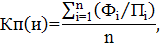 Вывод об эффективности реализации Государственной программы (подпрограммы)Коэффициент эффективности использования бюджетных средствНеэффективнаяKэ < 50Удовлетворительная 50 ≤ Kэ <75Эффективная75 ≤ Kэ <100Высокоэффективная Kэ ≥ 100